MINISTERUL EDUCAȚIEI ȘI CERCETĂRII AL REPUBLICII MOLDOVA Discutat la Ședința Comisiei Metodice __________________                APROBAT ________________________________                                                                                                                                           Șeful Comisiei metodicePROIECT DIDACTIC DE LUNGĂ DURATĂLA DISCIPLINA ȘCOLARĂ FIZICĂ(elaborat de Grupul de lucru, conform ordinului MEC nr.1544/2023, în baza Curriculumului la disciplina școlară FIZICĂ,aprobat prin ordinul MECC nr. 906/2019)Clasa a VII-aAnul de studii:_________________           Instituția de învățământ _____________________________________ Localitatea  ______________________________         Numele, prenumele cadrului didactic__________________________ Grad didactic ____________________________ADMINISTRAREA DISCIPLINEIManualul recomandat: Note: Cadrul didactic la disciplină are libertatea de a personaliza proiectarea de lungă durată la disciplină, în funcție de potențialul și particularitățile de învățare ale clasei și de resursele educaționale disponibile, în conformitate cu prevederile curriculumului la disciplina școlară Fizică (ediția 2019).Orele au fost repartizate pe unități de conținut, luând în considerație recomandările privind repartizarea orientativă a orelor pe unități de conținut, prezentate în Ghidul de implementare a curriculumului la disciplina Fizică, clasele a VI-a – a IX-a, 2019, și în Reperele metodologice privind organizarea procesului educațional la disciplina Fizică. Orele recomandate la discreția cadrului didactic au fost incluse în cadrul unităților de conținut pentru prezentarea și evaluarea produselor de învățare (comunicări, proiecte, analiza evaluărilor sumative ș.a.), fiind considerate, împreună cu orele de sistematizare și generalizare, ca ore recapitulative.La prima lecție, mai întâi se va realiza un instructaj privind Regulile de securitate în laboratorul de fizică și semnarea de către elevi a  fișei de instruire la fiecare clasă. Înaintea studierii primei teme, se va efectua și o recapitulare succintă a conținuturilor din clasele anterioare, necesară pentru studierea temelor sau a conținuturilor noi.COMPETENȚE SPECIFICE/UNITĂȚI DE COMPETENȚĂ/FINALITĂȚIRemarcă: În vederea asigurării implementării graduale a curriculumului, ediția 2019, din perspectiva asigurării calității demersului didactic al procesului educațional la fizică, se recomandă implementarea activităților  STEM/STEAM/STREAM în procesul educațional la fizică. Proiectele STEM/STEAM/STREAM sunt planificate și realizate în cadrul Comisiei metodice, în parteneriat cu cadrele didactice din aria curriculară Matematică și Științe. Se recomandă realizarea unui/ a două proiecte pe parcursul anului de studii, indiferent de disciplina Matematică, Fizică, Chimie, Biologie sau Informatică etc., care a inițiat proiectul respectiv. Se recomandă ca în cadrul Comisiei/ Comisiilor metodice să se planifice ce proiecte STEM/STEAM/STREAM comune vor fi organizate, în ce perioadă și în ce clase pentru fiecare semestru al anului de învățământ. Cadrul didactic, de comun acord cu ceilalți profesori implicați în proces, va selecta proiectele respective din lista celor propuse în Curriculum sau va propune proiecte STEM/STEAM/STREAM de alternativă. Proiectele STEM/STEAM/STREAM pot fi realizate și în cadrul activităților extrașcolare! La prezentarea proiectului elaborat vor fi prezenți profesorii care predau disciplinele implicate, părinți, elevi din alte clase, specialiștii invitați, reprezentanții mass-media etc. Detalii referitoare la proiectele STEM, STEAM și STREAM pot fi găsite de către profesor/ profesoară în Ghidurile de implementare a Curriculumului, ediția 2019.PROIECTAREA DIDACTICĂ A UNITĂȚILOR DE CONȚINUTPentru elevii din clasa a VII-a se propune proiectul STREAM „Meniul sănătos al eroilor din basmele populare românești”:Unități de conținuturiNumărul de oreNumărul de oreNumărul de oreNumărul de oreNumărul de oreUnități de conținuturiNumărul de oreRecapitularePredare-învățareEvaluareLucrări de laboratorSemestrul ISemestrul ISemestrul ISemestrul ISemestrul ISemestrul II.  Mișcarea și repausul  122811II.  Interacțiuni  1821312Total (semestrul I)3042123Semestrul IISemestrul IISemestrul IISemestrul IISemestrul IISemestrul IIIII.  Statica fluidelor 1521111IV.  Lucrul, puterea și energia mecanică 112810V. Echilibrul de rotație 92511Recapitulare finală33---Total (semestrul II)3892432Total 68134555ClasaTitlulAutoriEdituraAnul edițieiClasa a VII-aFizicăBotgros Ion, Bocancea Viorel, Donici Vladimir, Ciuvaga Victor, Constantinov NicolaeCARTIER2020Competențe specificeUnități de competențăFinalitățiLa sfârșitul clasei a VII-a, elevul poate:Identificarea și descrierea fenomenelor fizice și a manifestărilor acestora prin observații directe și analize ale surselor de informații, manifestând curiozitate și atenție. Clasificarea și descrierea tipurilor de mișcări (rectilinie, curbilinie, circulară, uniformă, variată). clasifica, descrie diverse tipuri de mișcări (rectilinie, curbilinie, circulară, uniformă, variată);identifica simbolurile mărimilor fizice și unitățile de măsură;recunoaște mărimi fizice scalare, vectoriale;măsura mărimile fizice (forță, viteză, presiune etc.);identifica și selecta instrumentele de măsurat;explica modul de calcul al erorii absolute;reprezenta grafic forțele (forța de greutate, ponderea, forța elastică, forța de frecare, forța de reacțiune normală, tensiunea în fir/în bară);identifica cauzele și efectele unor interacțiuni sau ale comportamentului unor sisteme fizice în diverse condiții de exploatare (scripeți, pârghii);completa/extrage informațiile într-un/dintr-un grafic și/sau tabel;descrie mișcarea unui mobil pe baza analizei graficului mișcării acestuia;comunica rezultatele măsurărilor efectuate;exprima și compara rezultatele unor măsurări, utilizând unități de măsură în Sistemul Internațional și transformările lor;aplica formulele mărimilor fizice studiate, legea conservării energiei mecanice, legea lui Pascal, legea lui Arhimede, condiția de echilibru a pârghiei la rezolvarea problemelor/ situaților-problemă;propune un plan propriu de elaborare a strategiilor și tacticilor de aplicare a mecanismelor simple la soluționarea diverselor situații cotidiene; de evaluare a condițiilor de echilibru (de exemplu: sportiv la paralele, bârnă, poziția în apărare a unui jucă- tor de baschet etc.);traversa regulamentar străzile, luând în considerare faptul că la orice viteză vehiculul parcurge un anumit drum (spațiu) de frânare (aceeași referință și la traversarea căii ferate).Identificarea și descrierea fenomenelor fizice și a manifestărilor acestora prin observații directe și analize ale surselor de informații, manifestând curiozitate și atenție. 1.4. Definirea termenilor și a mărimilor fizice: punct material, traiectorie, drum parcurs, viteză, viteză medie. clasifica, descrie diverse tipuri de mișcări (rectilinie, curbilinie, circulară, uniformă, variată);identifica simbolurile mărimilor fizice și unitățile de măsură;recunoaște mărimi fizice scalare, vectoriale;măsura mărimile fizice (forță, viteză, presiune etc.);identifica și selecta instrumentele de măsurat;explica modul de calcul al erorii absolute;reprezenta grafic forțele (forța de greutate, ponderea, forța elastică, forța de frecare, forța de reacțiune normală, tensiunea în fir/în bară);identifica cauzele și efectele unor interacțiuni sau ale comportamentului unor sisteme fizice în diverse condiții de exploatare (scripeți, pârghii);completa/extrage informațiile într-un/dintr-un grafic și/sau tabel;descrie mișcarea unui mobil pe baza analizei graficului mișcării acestuia;comunica rezultatele măsurărilor efectuate;exprima și compara rezultatele unor măsurări, utilizând unități de măsură în Sistemul Internațional și transformările lor;aplica formulele mărimilor fizice studiate, legea conservării energiei mecanice, legea lui Pascal, legea lui Arhimede, condiția de echilibru a pârghiei la rezolvarea problemelor/ situaților-problemă;propune un plan propriu de elaborare a strategiilor și tacticilor de aplicare a mecanismelor simple la soluționarea diverselor situații cotidiene; de evaluare a condițiilor de echilibru (de exemplu: sportiv la paralele, bârnă, poziția în apărare a unui jucă- tor de baschet etc.);traversa regulamentar străzile, luând în considerare faptul că la orice viteză vehiculul parcurge un anumit drum (spațiu) de frânare (aceeași referință și la traversarea căii ferate).Identificarea și descrierea fenomenelor fizice și a manifestărilor acestora prin observații directe și analize ale surselor de informații, manifestând curiozitate și atenție. 2.1. Observarea și descrierea efectelor fenomenelor fizice (efect static, efect dinamic). clasifica, descrie diverse tipuri de mișcări (rectilinie, curbilinie, circulară, uniformă, variată);identifica simbolurile mărimilor fizice și unitățile de măsură;recunoaște mărimi fizice scalare, vectoriale;măsura mărimile fizice (forță, viteză, presiune etc.);identifica și selecta instrumentele de măsurat;explica modul de calcul al erorii absolute;reprezenta grafic forțele (forța de greutate, ponderea, forța elastică, forța de frecare, forța de reacțiune normală, tensiunea în fir/în bară);identifica cauzele și efectele unor interacțiuni sau ale comportamentului unor sisteme fizice în diverse condiții de exploatare (scripeți, pârghii);completa/extrage informațiile într-un/dintr-un grafic și/sau tabel;descrie mișcarea unui mobil pe baza analizei graficului mișcării acestuia;comunica rezultatele măsurărilor efectuate;exprima și compara rezultatele unor măsurări, utilizând unități de măsură în Sistemul Internațional și transformările lor;aplica formulele mărimilor fizice studiate, legea conservării energiei mecanice, legea lui Pascal, legea lui Arhimede, condiția de echilibru a pârghiei la rezolvarea problemelor/ situaților-problemă;propune un plan propriu de elaborare a strategiilor și tacticilor de aplicare a mecanismelor simple la soluționarea diverselor situații cotidiene; de evaluare a condițiilor de echilibru (de exemplu: sportiv la paralele, bârnă, poziția în apărare a unui jucă- tor de baschet etc.);traversa regulamentar străzile, luând în considerare faptul că la orice viteză vehiculul parcurge un anumit drum (spațiu) de frânare (aceeași referință și la traversarea căii ferate).Identificarea și descrierea fenomenelor fizice și a manifestărilor acestora prin observații directe și analize ale surselor de informații, manifestând curiozitate și atenție. 2.2. Recunoașterea și caracterizarea mărimilor fizice scalare și vectoriale. clasifica, descrie diverse tipuri de mișcări (rectilinie, curbilinie, circulară, uniformă, variată);identifica simbolurile mărimilor fizice și unitățile de măsură;recunoaște mărimi fizice scalare, vectoriale;măsura mărimile fizice (forță, viteză, presiune etc.);identifica și selecta instrumentele de măsurat;explica modul de calcul al erorii absolute;reprezenta grafic forțele (forța de greutate, ponderea, forța elastică, forța de frecare, forța de reacțiune normală, tensiunea în fir/în bară);identifica cauzele și efectele unor interacțiuni sau ale comportamentului unor sisteme fizice în diverse condiții de exploatare (scripeți, pârghii);completa/extrage informațiile într-un/dintr-un grafic și/sau tabel;descrie mișcarea unui mobil pe baza analizei graficului mișcării acestuia;comunica rezultatele măsurărilor efectuate;exprima și compara rezultatele unor măsurări, utilizând unități de măsură în Sistemul Internațional și transformările lor;aplica formulele mărimilor fizice studiate, legea conservării energiei mecanice, legea lui Pascal, legea lui Arhimede, condiția de echilibru a pârghiei la rezolvarea problemelor/ situaților-problemă;propune un plan propriu de elaborare a strategiilor și tacticilor de aplicare a mecanismelor simple la soluționarea diverselor situații cotidiene; de evaluare a condițiilor de echilibru (de exemplu: sportiv la paralele, bârnă, poziția în apărare a unui jucă- tor de baschet etc.);traversa regulamentar străzile, luând în considerare faptul că la orice viteză vehiculul parcurge un anumit drum (spațiu) de frânare (aceeași referință și la traversarea căii ferate).Identificarea și descrierea fenomenelor fizice și a manifestărilor acestora prin observații directe și analize ale surselor de informații, manifestând curiozitate și atenție. 2.3. Definirea mărimilor fizice: forță, forță de greutate, pondere, forță elastică, forță de frecare. clasifica, descrie diverse tipuri de mișcări (rectilinie, curbilinie, circulară, uniformă, variată);identifica simbolurile mărimilor fizice și unitățile de măsură;recunoaște mărimi fizice scalare, vectoriale;măsura mărimile fizice (forță, viteză, presiune etc.);identifica și selecta instrumentele de măsurat;explica modul de calcul al erorii absolute;reprezenta grafic forțele (forța de greutate, ponderea, forța elastică, forța de frecare, forța de reacțiune normală, tensiunea în fir/în bară);identifica cauzele și efectele unor interacțiuni sau ale comportamentului unor sisteme fizice în diverse condiții de exploatare (scripeți, pârghii);completa/extrage informațiile într-un/dintr-un grafic și/sau tabel;descrie mișcarea unui mobil pe baza analizei graficului mișcării acestuia;comunica rezultatele măsurărilor efectuate;exprima și compara rezultatele unor măsurări, utilizând unități de măsură în Sistemul Internațional și transformările lor;aplica formulele mărimilor fizice studiate, legea conservării energiei mecanice, legea lui Pascal, legea lui Arhimede, condiția de echilibru a pârghiei la rezolvarea problemelor/ situaților-problemă;propune un plan propriu de elaborare a strategiilor și tacticilor de aplicare a mecanismelor simple la soluționarea diverselor situații cotidiene; de evaluare a condițiilor de echilibru (de exemplu: sportiv la paralele, bârnă, poziția în apărare a unui jucă- tor de baschet etc.);traversa regulamentar străzile, luând în considerare faptul că la orice viteză vehiculul parcurge un anumit drum (spațiu) de frânare (aceeași referință și la traversarea căii ferate).Identificarea și descrierea fenomenelor fizice și a manifestărilor acestora prin observații directe și analize ale surselor de informații, manifestând curiozitate și atenție. 3.1. Definirea mărimilor fizice: presiune, presiunea hidrostatică, presiunea atmosferică, forța Arhimede.clasifica, descrie diverse tipuri de mișcări (rectilinie, curbilinie, circulară, uniformă, variată);identifica simbolurile mărimilor fizice și unitățile de măsură;recunoaște mărimi fizice scalare, vectoriale;măsura mărimile fizice (forță, viteză, presiune etc.);identifica și selecta instrumentele de măsurat;explica modul de calcul al erorii absolute;reprezenta grafic forțele (forța de greutate, ponderea, forța elastică, forța de frecare, forța de reacțiune normală, tensiunea în fir/în bară);identifica cauzele și efectele unor interacțiuni sau ale comportamentului unor sisteme fizice în diverse condiții de exploatare (scripeți, pârghii);completa/extrage informațiile într-un/dintr-un grafic și/sau tabel;descrie mișcarea unui mobil pe baza analizei graficului mișcării acestuia;comunica rezultatele măsurărilor efectuate;exprima și compara rezultatele unor măsurări, utilizând unități de măsură în Sistemul Internațional și transformările lor;aplica formulele mărimilor fizice studiate, legea conservării energiei mecanice, legea lui Pascal, legea lui Arhimede, condiția de echilibru a pârghiei la rezolvarea problemelor/ situaților-problemă;propune un plan propriu de elaborare a strategiilor și tacticilor de aplicare a mecanismelor simple la soluționarea diverselor situații cotidiene; de evaluare a condițiilor de echilibru (de exemplu: sportiv la paralele, bârnă, poziția în apărare a unui jucă- tor de baschet etc.);traversa regulamentar străzile, luând în considerare faptul că la orice viteză vehiculul parcurge un anumit drum (spațiu) de frânare (aceeași referință și la traversarea căii ferate).Identificarea și descrierea fenomenelor fizice și a manifestărilor acestora prin observații directe și analize ale surselor de informații, manifestând curiozitate și atenție. 4.1. Definirea mărimilor fizice: lucrul mecanic efectuat de forțe constante, puterea și energia mecanică, energia cinetică și energia potențială gravitațională.clasifica, descrie diverse tipuri de mișcări (rectilinie, curbilinie, circulară, uniformă, variată);identifica simbolurile mărimilor fizice și unitățile de măsură;recunoaște mărimi fizice scalare, vectoriale;măsura mărimile fizice (forță, viteză, presiune etc.);identifica și selecta instrumentele de măsurat;explica modul de calcul al erorii absolute;reprezenta grafic forțele (forța de greutate, ponderea, forța elastică, forța de frecare, forța de reacțiune normală, tensiunea în fir/în bară);identifica cauzele și efectele unor interacțiuni sau ale comportamentului unor sisteme fizice în diverse condiții de exploatare (scripeți, pârghii);completa/extrage informațiile într-un/dintr-un grafic și/sau tabel;descrie mișcarea unui mobil pe baza analizei graficului mișcării acestuia;comunica rezultatele măsurărilor efectuate;exprima și compara rezultatele unor măsurări, utilizând unități de măsură în Sistemul Internațional și transformările lor;aplica formulele mărimilor fizice studiate, legea conservării energiei mecanice, legea lui Pascal, legea lui Arhimede, condiția de echilibru a pârghiei la rezolvarea problemelor/ situaților-problemă;propune un plan propriu de elaborare a strategiilor și tacticilor de aplicare a mecanismelor simple la soluționarea diverselor situații cotidiene; de evaluare a condițiilor de echilibru (de exemplu: sportiv la paralele, bârnă, poziția în apărare a unui jucă- tor de baschet etc.);traversa regulamentar străzile, luând în considerare faptul că la orice viteză vehiculul parcurge un anumit drum (spațiu) de frânare (aceeași referință și la traversarea căii ferate).Identificarea și descrierea fenomenelor fizice și a manifestărilor acestora prin observații directe și analize ale surselor de informații, manifestând curiozitate și atenție. 5.1. Identificarea mecanismelor simple în natură și în tehnică.clasifica, descrie diverse tipuri de mișcări (rectilinie, curbilinie, circulară, uniformă, variată);identifica simbolurile mărimilor fizice și unitățile de măsură;recunoaște mărimi fizice scalare, vectoriale;măsura mărimile fizice (forță, viteză, presiune etc.);identifica și selecta instrumentele de măsurat;explica modul de calcul al erorii absolute;reprezenta grafic forțele (forța de greutate, ponderea, forța elastică, forța de frecare, forța de reacțiune normală, tensiunea în fir/în bară);identifica cauzele și efectele unor interacțiuni sau ale comportamentului unor sisteme fizice în diverse condiții de exploatare (scripeți, pârghii);completa/extrage informațiile într-un/dintr-un grafic și/sau tabel;descrie mișcarea unui mobil pe baza analizei graficului mișcării acestuia;comunica rezultatele măsurărilor efectuate;exprima și compara rezultatele unor măsurări, utilizând unități de măsură în Sistemul Internațional și transformările lor;aplica formulele mărimilor fizice studiate, legea conservării energiei mecanice, legea lui Pascal, legea lui Arhimede, condiția de echilibru a pârghiei la rezolvarea problemelor/ situaților-problemă;propune un plan propriu de elaborare a strategiilor și tacticilor de aplicare a mecanismelor simple la soluționarea diverselor situații cotidiene; de evaluare a condițiilor de echilibru (de exemplu: sportiv la paralele, bârnă, poziția în apărare a unui jucă- tor de baschet etc.);traversa regulamentar străzile, luând în considerare faptul că la orice viteză vehiculul parcurge un anumit drum (spațiu) de frânare (aceeași referință și la traversarea căii ferate).Investigarea fenomenelor fizice simple prin observare și experimentare, manifestând perseverență și precizie.1.2. Utilizarea instrumentelor de măsură specifice pentru măsurarea mărimilor fizice: lungime, timp, viteză. clasifica, descrie diverse tipuri de mișcări (rectilinie, curbilinie, circulară, uniformă, variată);identifica simbolurile mărimilor fizice și unitățile de măsură;recunoaște mărimi fizice scalare, vectoriale;măsura mărimile fizice (forță, viteză, presiune etc.);identifica și selecta instrumentele de măsurat;explica modul de calcul al erorii absolute;reprezenta grafic forțele (forța de greutate, ponderea, forța elastică, forța de frecare, forța de reacțiune normală, tensiunea în fir/în bară);identifica cauzele și efectele unor interacțiuni sau ale comportamentului unor sisteme fizice în diverse condiții de exploatare (scripeți, pârghii);completa/extrage informațiile într-un/dintr-un grafic și/sau tabel;descrie mișcarea unui mobil pe baza analizei graficului mișcării acestuia;comunica rezultatele măsurărilor efectuate;exprima și compara rezultatele unor măsurări, utilizând unități de măsură în Sistemul Internațional și transformările lor;aplica formulele mărimilor fizice studiate, legea conservării energiei mecanice, legea lui Pascal, legea lui Arhimede, condiția de echilibru a pârghiei la rezolvarea problemelor/ situaților-problemă;propune un plan propriu de elaborare a strategiilor și tacticilor de aplicare a mecanismelor simple la soluționarea diverselor situații cotidiene; de evaluare a condițiilor de echilibru (de exemplu: sportiv la paralele, bârnă, poziția în apărare a unui jucă- tor de baschet etc.);traversa regulamentar străzile, luând în considerare faptul că la orice viteză vehiculul parcurge un anumit drum (spațiu) de frânare (aceeași referință și la traversarea căii ferate).Investigarea fenomenelor fizice simple prin observare și experimentare, manifestând perseverență și precizie.Înregistrarea în tabele cu rubrici prestabilite a valorilor mărimilor fizice măsurate (de exemplu: lungime, timp, viteză etc.). clasifica, descrie diverse tipuri de mișcări (rectilinie, curbilinie, circulară, uniformă, variată);identifica simbolurile mărimilor fizice și unitățile de măsură;recunoaște mărimi fizice scalare, vectoriale;măsura mărimile fizice (forță, viteză, presiune etc.);identifica și selecta instrumentele de măsurat;explica modul de calcul al erorii absolute;reprezenta grafic forțele (forța de greutate, ponderea, forța elastică, forța de frecare, forța de reacțiune normală, tensiunea în fir/în bară);identifica cauzele și efectele unor interacțiuni sau ale comportamentului unor sisteme fizice în diverse condiții de exploatare (scripeți, pârghii);completa/extrage informațiile într-un/dintr-un grafic și/sau tabel;descrie mișcarea unui mobil pe baza analizei graficului mișcării acestuia;comunica rezultatele măsurărilor efectuate;exprima și compara rezultatele unor măsurări, utilizând unități de măsură în Sistemul Internațional și transformările lor;aplica formulele mărimilor fizice studiate, legea conservării energiei mecanice, legea lui Pascal, legea lui Arhimede, condiția de echilibru a pârghiei la rezolvarea problemelor/ situaților-problemă;propune un plan propriu de elaborare a strategiilor și tacticilor de aplicare a mecanismelor simple la soluționarea diverselor situații cotidiene; de evaluare a condițiilor de echilibru (de exemplu: sportiv la paralele, bârnă, poziția în apărare a unui jucă- tor de baschet etc.);traversa regulamentar străzile, luând în considerare faptul că la orice viteză vehiculul parcurge un anumit drum (spațiu) de frânare (aceeași referință și la traversarea căii ferate).Investigarea fenomenelor fizice simple prin observare și experimentare, manifestând perseverență și precizie.Determinarea limitelor de măsurare, a valorii unei diviziuni și a erorii absolute a dinamometrului. clasifica, descrie diverse tipuri de mișcări (rectilinie, curbilinie, circulară, uniformă, variată);identifica simbolurile mărimilor fizice și unitățile de măsură;recunoaște mărimi fizice scalare, vectoriale;măsura mărimile fizice (forță, viteză, presiune etc.);identifica și selecta instrumentele de măsurat;explica modul de calcul al erorii absolute;reprezenta grafic forțele (forța de greutate, ponderea, forța elastică, forța de frecare, forța de reacțiune normală, tensiunea în fir/în bară);identifica cauzele și efectele unor interacțiuni sau ale comportamentului unor sisteme fizice în diverse condiții de exploatare (scripeți, pârghii);completa/extrage informațiile într-un/dintr-un grafic și/sau tabel;descrie mișcarea unui mobil pe baza analizei graficului mișcării acestuia;comunica rezultatele măsurărilor efectuate;exprima și compara rezultatele unor măsurări, utilizând unități de măsură în Sistemul Internațional și transformările lor;aplica formulele mărimilor fizice studiate, legea conservării energiei mecanice, legea lui Pascal, legea lui Arhimede, condiția de echilibru a pârghiei la rezolvarea problemelor/ situaților-problemă;propune un plan propriu de elaborare a strategiilor și tacticilor de aplicare a mecanismelor simple la soluționarea diverselor situații cotidiene; de evaluare a condițiilor de echilibru (de exemplu: sportiv la paralele, bârnă, poziția în apărare a unui jucă- tor de baschet etc.);traversa regulamentar străzile, luând în considerare faptul că la orice viteză vehiculul parcurge un anumit drum (spațiu) de frânare (aceeași referință și la traversarea căii ferate).Investigarea fenomenelor fizice simple prin observare și experimentare, manifestând perseverență și precizie.2.6. Înregistrarea în tabel a valorilor mărimilor fizice măsurate (dependența alungirii absolute de valoarea forței deformatoare). clasifica, descrie diverse tipuri de mișcări (rectilinie, curbilinie, circulară, uniformă, variată);identifica simbolurile mărimilor fizice și unitățile de măsură;recunoaște mărimi fizice scalare, vectoriale;măsura mărimile fizice (forță, viteză, presiune etc.);identifica și selecta instrumentele de măsurat;explica modul de calcul al erorii absolute;reprezenta grafic forțele (forța de greutate, ponderea, forța elastică, forța de frecare, forța de reacțiune normală, tensiunea în fir/în bară);identifica cauzele și efectele unor interacțiuni sau ale comportamentului unor sisteme fizice în diverse condiții de exploatare (scripeți, pârghii);completa/extrage informațiile într-un/dintr-un grafic și/sau tabel;descrie mișcarea unui mobil pe baza analizei graficului mișcării acestuia;comunica rezultatele măsurărilor efectuate;exprima și compara rezultatele unor măsurări, utilizând unități de măsură în Sistemul Internațional și transformările lor;aplica formulele mărimilor fizice studiate, legea conservării energiei mecanice, legea lui Pascal, legea lui Arhimede, condiția de echilibru a pârghiei la rezolvarea problemelor/ situaților-problemă;propune un plan propriu de elaborare a strategiilor și tacticilor de aplicare a mecanismelor simple la soluționarea diverselor situații cotidiene; de evaluare a condițiilor de echilibru (de exemplu: sportiv la paralele, bârnă, poziția în apărare a unui jucă- tor de baschet etc.);traversa regulamentar străzile, luând în considerare faptul că la orice viteză vehiculul parcurge un anumit drum (spațiu) de frânare (aceeași referință și la traversarea căii ferate).Investigarea fenomenelor fizice simple prin observare și experimentare, manifestând perseverență și precizie.2.7. Identificarea mărimilor fizice care nu pot fi măsurate direct. clasifica, descrie diverse tipuri de mișcări (rectilinie, curbilinie, circulară, uniformă, variată);identifica simbolurile mărimilor fizice și unitățile de măsură;recunoaște mărimi fizice scalare, vectoriale;măsura mărimile fizice (forță, viteză, presiune etc.);identifica și selecta instrumentele de măsurat;explica modul de calcul al erorii absolute;reprezenta grafic forțele (forța de greutate, ponderea, forța elastică, forța de frecare, forța de reacțiune normală, tensiunea în fir/în bară);identifica cauzele și efectele unor interacțiuni sau ale comportamentului unor sisteme fizice în diverse condiții de exploatare (scripeți, pârghii);completa/extrage informațiile într-un/dintr-un grafic și/sau tabel;descrie mișcarea unui mobil pe baza analizei graficului mișcării acestuia;comunica rezultatele măsurărilor efectuate;exprima și compara rezultatele unor măsurări, utilizând unități de măsură în Sistemul Internațional și transformările lor;aplica formulele mărimilor fizice studiate, legea conservării energiei mecanice, legea lui Pascal, legea lui Arhimede, condiția de echilibru a pârghiei la rezolvarea problemelor/ situaților-problemă;propune un plan propriu de elaborare a strategiilor și tacticilor de aplicare a mecanismelor simple la soluționarea diverselor situații cotidiene; de evaluare a condițiilor de echilibru (de exemplu: sportiv la paralele, bârnă, poziția în apărare a unui jucă- tor de baschet etc.);traversa regulamentar străzile, luând în considerare faptul că la orice viteză vehiculul parcurge un anumit drum (spațiu) de frânare (aceeași referință și la traversarea căii ferate).Investigarea fenomenelor fizice simple prin observare și experimentare, manifestând perseverență și precizie.2.8. Calcularea erorii absolute. clasifica, descrie diverse tipuri de mișcări (rectilinie, curbilinie, circulară, uniformă, variată);identifica simbolurile mărimilor fizice și unitățile de măsură;recunoaște mărimi fizice scalare, vectoriale;măsura mărimile fizice (forță, viteză, presiune etc.);identifica și selecta instrumentele de măsurat;explica modul de calcul al erorii absolute;reprezenta grafic forțele (forța de greutate, ponderea, forța elastică, forța de frecare, forța de reacțiune normală, tensiunea în fir/în bară);identifica cauzele și efectele unor interacțiuni sau ale comportamentului unor sisteme fizice în diverse condiții de exploatare (scripeți, pârghii);completa/extrage informațiile într-un/dintr-un grafic și/sau tabel;descrie mișcarea unui mobil pe baza analizei graficului mișcării acestuia;comunica rezultatele măsurărilor efectuate;exprima și compara rezultatele unor măsurări, utilizând unități de măsură în Sistemul Internațional și transformările lor;aplica formulele mărimilor fizice studiate, legea conservării energiei mecanice, legea lui Pascal, legea lui Arhimede, condiția de echilibru a pârghiei la rezolvarea problemelor/ situaților-problemă;propune un plan propriu de elaborare a strategiilor și tacticilor de aplicare a mecanismelor simple la soluționarea diverselor situații cotidiene; de evaluare a condițiilor de echilibru (de exemplu: sportiv la paralele, bârnă, poziția în apărare a unui jucă- tor de baschet etc.);traversa regulamentar străzile, luând în considerare faptul că la orice viteză vehiculul parcurge un anumit drum (spațiu) de frânare (aceeași referință și la traversarea căii ferate).Investigarea fenomenelor fizice simple prin observare și experimentare, manifestând perseverență și precizie.2.9. Scrierea rezultatului măsurării unei mărimi fizice. clasifica, descrie diverse tipuri de mișcări (rectilinie, curbilinie, circulară, uniformă, variată);identifica simbolurile mărimilor fizice și unitățile de măsură;recunoaște mărimi fizice scalare, vectoriale;măsura mărimile fizice (forță, viteză, presiune etc.);identifica și selecta instrumentele de măsurat;explica modul de calcul al erorii absolute;reprezenta grafic forțele (forța de greutate, ponderea, forța elastică, forța de frecare, forța de reacțiune normală, tensiunea în fir/în bară);identifica cauzele și efectele unor interacțiuni sau ale comportamentului unor sisteme fizice în diverse condiții de exploatare (scripeți, pârghii);completa/extrage informațiile într-un/dintr-un grafic și/sau tabel;descrie mișcarea unui mobil pe baza analizei graficului mișcării acestuia;comunica rezultatele măsurărilor efectuate;exprima și compara rezultatele unor măsurări, utilizând unități de măsură în Sistemul Internațional și transformările lor;aplica formulele mărimilor fizice studiate, legea conservării energiei mecanice, legea lui Pascal, legea lui Arhimede, condiția de echilibru a pârghiei la rezolvarea problemelor/ situaților-problemă;propune un plan propriu de elaborare a strategiilor și tacticilor de aplicare a mecanismelor simple la soluționarea diverselor situații cotidiene; de evaluare a condițiilor de echilibru (de exemplu: sportiv la paralele, bârnă, poziția în apărare a unui jucă- tor de baschet etc.);traversa regulamentar străzile, luând în considerare faptul că la orice viteză vehiculul parcurge un anumit drum (spațiu) de frânare (aceeași referință și la traversarea căii ferate).Investigarea fenomenelor fizice simple prin observare și experimentare, manifestând perseverență și precizie.3.5. Utilizarea instrumentelor pentru măsurarea mărimilor fizice: forță, presiune, volum.clasifica, descrie diverse tipuri de mișcări (rectilinie, curbilinie, circulară, uniformă, variată);identifica simbolurile mărimilor fizice și unitățile de măsură;recunoaște mărimi fizice scalare, vectoriale;măsura mărimile fizice (forță, viteză, presiune etc.);identifica și selecta instrumentele de măsurat;explica modul de calcul al erorii absolute;reprezenta grafic forțele (forța de greutate, ponderea, forța elastică, forța de frecare, forța de reacțiune normală, tensiunea în fir/în bară);identifica cauzele și efectele unor interacțiuni sau ale comportamentului unor sisteme fizice în diverse condiții de exploatare (scripeți, pârghii);completa/extrage informațiile într-un/dintr-un grafic și/sau tabel;descrie mișcarea unui mobil pe baza analizei graficului mișcării acestuia;comunica rezultatele măsurărilor efectuate;exprima și compara rezultatele unor măsurări, utilizând unități de măsură în Sistemul Internațional și transformările lor;aplica formulele mărimilor fizice studiate, legea conservării energiei mecanice, legea lui Pascal, legea lui Arhimede, condiția de echilibru a pârghiei la rezolvarea problemelor/ situaților-problemă;propune un plan propriu de elaborare a strategiilor și tacticilor de aplicare a mecanismelor simple la soluționarea diverselor situații cotidiene; de evaluare a condițiilor de echilibru (de exemplu: sportiv la paralele, bârnă, poziția în apărare a unui jucă- tor de baschet etc.);traversa regulamentar străzile, luând în considerare faptul că la orice viteză vehiculul parcurge un anumit drum (spațiu) de frânare (aceeași referință și la traversarea căii ferate).Investigarea fenomenelor fizice simple prin observare și experimentare, manifestând perseverență și precizie.3.6. Înregistrarea în tabel a valorilor mărimilor fizice măsurate cu calcularea erorii absolute.clasifica, descrie diverse tipuri de mișcări (rectilinie, curbilinie, circulară, uniformă, variată);identifica simbolurile mărimilor fizice și unitățile de măsură;recunoaște mărimi fizice scalare, vectoriale;măsura mărimile fizice (forță, viteză, presiune etc.);identifica și selecta instrumentele de măsurat;explica modul de calcul al erorii absolute;reprezenta grafic forțele (forța de greutate, ponderea, forța elastică, forța de frecare, forța de reacțiune normală, tensiunea în fir/în bară);identifica cauzele și efectele unor interacțiuni sau ale comportamentului unor sisteme fizice în diverse condiții de exploatare (scripeți, pârghii);completa/extrage informațiile într-un/dintr-un grafic și/sau tabel;descrie mișcarea unui mobil pe baza analizei graficului mișcării acestuia;comunica rezultatele măsurărilor efectuate;exprima și compara rezultatele unor măsurări, utilizând unități de măsură în Sistemul Internațional și transformările lor;aplica formulele mărimilor fizice studiate, legea conservării energiei mecanice, legea lui Pascal, legea lui Arhimede, condiția de echilibru a pârghiei la rezolvarea problemelor/ situaților-problemă;propune un plan propriu de elaborare a strategiilor și tacticilor de aplicare a mecanismelor simple la soluționarea diverselor situații cotidiene; de evaluare a condițiilor de echilibru (de exemplu: sportiv la paralele, bârnă, poziția în apărare a unui jucă- tor de baschet etc.);traversa regulamentar străzile, luând în considerare faptul că la orice viteză vehiculul parcurge un anumit drum (spațiu) de frânare (aceeași referință și la traversarea căii ferate).Investigarea fenomenelor fizice simple prin observare și experimentare, manifestând perseverență și precizie.5.2. Investigarea experimentală a mecanismelor simple.clasifica, descrie diverse tipuri de mișcări (rectilinie, curbilinie, circulară, uniformă, variată);identifica simbolurile mărimilor fizice și unitățile de măsură;recunoaște mărimi fizice scalare, vectoriale;măsura mărimile fizice (forță, viteză, presiune etc.);identifica și selecta instrumentele de măsurat;explica modul de calcul al erorii absolute;reprezenta grafic forțele (forța de greutate, ponderea, forța elastică, forța de frecare, forța de reacțiune normală, tensiunea în fir/în bară);identifica cauzele și efectele unor interacțiuni sau ale comportamentului unor sisteme fizice în diverse condiții de exploatare (scripeți, pârghii);completa/extrage informațiile într-un/dintr-un grafic și/sau tabel;descrie mișcarea unui mobil pe baza analizei graficului mișcării acestuia;comunica rezultatele măsurărilor efectuate;exprima și compara rezultatele unor măsurări, utilizând unități de măsură în Sistemul Internațional și transformările lor;aplica formulele mărimilor fizice studiate, legea conservării energiei mecanice, legea lui Pascal, legea lui Arhimede, condiția de echilibru a pârghiei la rezolvarea problemelor/ situaților-problemă;propune un plan propriu de elaborare a strategiilor și tacticilor de aplicare a mecanismelor simple la soluționarea diverselor situații cotidiene; de evaluare a condițiilor de echilibru (de exemplu: sportiv la paralele, bârnă, poziția în apărare a unui jucă- tor de baschet etc.);traversa regulamentar străzile, luând în considerare faptul că la orice viteză vehiculul parcurge un anumit drum (spațiu) de frânare (aceeași referință și la traversarea căii ferate).Investigarea fenomenelor fizice simple prin observare și experimentare, manifestând perseverență și precizie.5.4. Proiectarea unui tabel pentru colectarea datelor experimentale (de exemplu: determinarea condiției de echilibru la rotație).clasifica, descrie diverse tipuri de mișcări (rectilinie, curbilinie, circulară, uniformă, variată);identifica simbolurile mărimilor fizice și unitățile de măsură;recunoaște mărimi fizice scalare, vectoriale;măsura mărimile fizice (forță, viteză, presiune etc.);identifica și selecta instrumentele de măsurat;explica modul de calcul al erorii absolute;reprezenta grafic forțele (forța de greutate, ponderea, forța elastică, forța de frecare, forța de reacțiune normală, tensiunea în fir/în bară);identifica cauzele și efectele unor interacțiuni sau ale comportamentului unor sisteme fizice în diverse condiții de exploatare (scripeți, pârghii);completa/extrage informațiile într-un/dintr-un grafic și/sau tabel;descrie mișcarea unui mobil pe baza analizei graficului mișcării acestuia;comunica rezultatele măsurărilor efectuate;exprima și compara rezultatele unor măsurări, utilizând unități de măsură în Sistemul Internațional și transformările lor;aplica formulele mărimilor fizice studiate, legea conservării energiei mecanice, legea lui Pascal, legea lui Arhimede, condiția de echilibru a pârghiei la rezolvarea problemelor/ situaților-problemă;propune un plan propriu de elaborare a strategiilor și tacticilor de aplicare a mecanismelor simple la soluționarea diverselor situații cotidiene; de evaluare a condițiilor de echilibru (de exemplu: sportiv la paralele, bârnă, poziția în apărare a unui jucă- tor de baschet etc.);traversa regulamentar străzile, luând în considerare faptul că la orice viteză vehiculul parcurge un anumit drum (spațiu) de frânare (aceeași referință și la traversarea căii ferate).Analiza și interpretarea datelor și informațiilor privind fenomenele fizice simple și aplicațiile tehnice ale acestora, manifestând gândire critică. 1.5. Reprezentarea grafică a mișcării unui corp pe baza unui tabel de valori primit. clasifica, descrie diverse tipuri de mișcări (rectilinie, curbilinie, circulară, uniformă, variată);identifica simbolurile mărimilor fizice și unitățile de măsură;recunoaște mărimi fizice scalare, vectoriale;măsura mărimile fizice (forță, viteză, presiune etc.);identifica și selecta instrumentele de măsurat;explica modul de calcul al erorii absolute;reprezenta grafic forțele (forța de greutate, ponderea, forța elastică, forța de frecare, forța de reacțiune normală, tensiunea în fir/în bară);identifica cauzele și efectele unor interacțiuni sau ale comportamentului unor sisteme fizice în diverse condiții de exploatare (scripeți, pârghii);completa/extrage informațiile într-un/dintr-un grafic și/sau tabel;descrie mișcarea unui mobil pe baza analizei graficului mișcării acestuia;comunica rezultatele măsurărilor efectuate;exprima și compara rezultatele unor măsurări, utilizând unități de măsură în Sistemul Internațional și transformările lor;aplica formulele mărimilor fizice studiate, legea conservării energiei mecanice, legea lui Pascal, legea lui Arhimede, condiția de echilibru a pârghiei la rezolvarea problemelor/ situaților-problemă;propune un plan propriu de elaborare a strategiilor și tacticilor de aplicare a mecanismelor simple la soluționarea diverselor situații cotidiene; de evaluare a condițiilor de echilibru (de exemplu: sportiv la paralele, bârnă, poziția în apărare a unui jucă- tor de baschet etc.);traversa regulamentar străzile, luând în considerare faptul că la orice viteză vehiculul parcurge un anumit drum (spațiu) de frânare (aceeași referință și la traversarea căii ferate).Analiza și interpretarea datelor și informațiilor privind fenomenele fizice simple și aplicațiile tehnice ale acestora, manifestând gândire critică. 1.6. Descrierea mișcării unui mobil pe baza interpretării graficului mișcării acestuia. clasifica, descrie diverse tipuri de mișcări (rectilinie, curbilinie, circulară, uniformă, variată);identifica simbolurile mărimilor fizice și unitățile de măsură;recunoaște mărimi fizice scalare, vectoriale;măsura mărimile fizice (forță, viteză, presiune etc.);identifica și selecta instrumentele de măsurat;explica modul de calcul al erorii absolute;reprezenta grafic forțele (forța de greutate, ponderea, forța elastică, forța de frecare, forța de reacțiune normală, tensiunea în fir/în bară);identifica cauzele și efectele unor interacțiuni sau ale comportamentului unor sisteme fizice în diverse condiții de exploatare (scripeți, pârghii);completa/extrage informațiile într-un/dintr-un grafic și/sau tabel;descrie mișcarea unui mobil pe baza analizei graficului mișcării acestuia;comunica rezultatele măsurărilor efectuate;exprima și compara rezultatele unor măsurări, utilizând unități de măsură în Sistemul Internațional și transformările lor;aplica formulele mărimilor fizice studiate, legea conservării energiei mecanice, legea lui Pascal, legea lui Arhimede, condiția de echilibru a pârghiei la rezolvarea problemelor/ situaților-problemă;propune un plan propriu de elaborare a strategiilor și tacticilor de aplicare a mecanismelor simple la soluționarea diverselor situații cotidiene; de evaluare a condițiilor de echilibru (de exemplu: sportiv la paralele, bârnă, poziția în apărare a unui jucă- tor de baschet etc.);traversa regulamentar străzile, luând în considerare faptul că la orice viteză vehiculul parcurge un anumit drum (spațiu) de frânare (aceeași referință și la traversarea căii ferate).Analiza și interpretarea datelor și informațiilor privind fenomenele fizice simple și aplicațiile tehnice ale acestora, manifestând gândire critică. 1.7. Exemplificarea unor situații din viața de zi cu zi, în care se identifică diverse tipuri de mișcare. clasifica, descrie diverse tipuri de mișcări (rectilinie, curbilinie, circulară, uniformă, variată);identifica simbolurile mărimilor fizice și unitățile de măsură;recunoaște mărimi fizice scalare, vectoriale;măsura mărimile fizice (forță, viteză, presiune etc.);identifica și selecta instrumentele de măsurat;explica modul de calcul al erorii absolute;reprezenta grafic forțele (forța de greutate, ponderea, forța elastică, forța de frecare, forța de reacțiune normală, tensiunea în fir/în bară);identifica cauzele și efectele unor interacțiuni sau ale comportamentului unor sisteme fizice în diverse condiții de exploatare (scripeți, pârghii);completa/extrage informațiile într-un/dintr-un grafic și/sau tabel;descrie mișcarea unui mobil pe baza analizei graficului mișcării acestuia;comunica rezultatele măsurărilor efectuate;exprima și compara rezultatele unor măsurări, utilizând unități de măsură în Sistemul Internațional și transformările lor;aplica formulele mărimilor fizice studiate, legea conservării energiei mecanice, legea lui Pascal, legea lui Arhimede, condiția de echilibru a pârghiei la rezolvarea problemelor/ situaților-problemă;propune un plan propriu de elaborare a strategiilor și tacticilor de aplicare a mecanismelor simple la soluționarea diverselor situații cotidiene; de evaluare a condițiilor de echilibru (de exemplu: sportiv la paralele, bârnă, poziția în apărare a unui jucă- tor de baschet etc.);traversa regulamentar străzile, luând în considerare faptul că la orice viteză vehiculul parcurge un anumit drum (spațiu) de frânare (aceeași referință și la traversarea căii ferate).Analiza și interpretarea datelor și informațiilor privind fenomenele fizice simple și aplicațiile tehnice ale acestora, manifestând gândire critică. 1.10. Efectuarea transformărilor de unități de măsură în SI pe baza relațiilor dintre multipli și submultipli. clasifica, descrie diverse tipuri de mișcări (rectilinie, curbilinie, circulară, uniformă, variată);identifica simbolurile mărimilor fizice și unitățile de măsură;recunoaște mărimi fizice scalare, vectoriale;măsura mărimile fizice (forță, viteză, presiune etc.);identifica și selecta instrumentele de măsurat;explica modul de calcul al erorii absolute;reprezenta grafic forțele (forța de greutate, ponderea, forța elastică, forța de frecare, forța de reacțiune normală, tensiunea în fir/în bară);identifica cauzele și efectele unor interacțiuni sau ale comportamentului unor sisteme fizice în diverse condiții de exploatare (scripeți, pârghii);completa/extrage informațiile într-un/dintr-un grafic și/sau tabel;descrie mișcarea unui mobil pe baza analizei graficului mișcării acestuia;comunica rezultatele măsurărilor efectuate;exprima și compara rezultatele unor măsurări, utilizând unități de măsură în Sistemul Internațional și transformările lor;aplica formulele mărimilor fizice studiate, legea conservării energiei mecanice, legea lui Pascal, legea lui Arhimede, condiția de echilibru a pârghiei la rezolvarea problemelor/ situaților-problemă;propune un plan propriu de elaborare a strategiilor și tacticilor de aplicare a mecanismelor simple la soluționarea diverselor situații cotidiene; de evaluare a condițiilor de echilibru (de exemplu: sportiv la paralele, bârnă, poziția în apărare a unui jucă- tor de baschet etc.);traversa regulamentar străzile, luând în considerare faptul că la orice viteză vehiculul parcurge un anumit drum (spațiu) de frânare (aceeași referință și la traversarea căii ferate).Analiza și interpretarea datelor și informațiilor privind fenomenele fizice simple și aplicațiile tehnice ale acestora, manifestând gândire critică. 2.4. Reprezentarea grafică a forțelor. clasifica, descrie diverse tipuri de mișcări (rectilinie, curbilinie, circulară, uniformă, variată);identifica simbolurile mărimilor fizice și unitățile de măsură;recunoaște mărimi fizice scalare, vectoriale;măsura mărimile fizice (forță, viteză, presiune etc.);identifica și selecta instrumentele de măsurat;explica modul de calcul al erorii absolute;reprezenta grafic forțele (forța de greutate, ponderea, forța elastică, forța de frecare, forța de reacțiune normală, tensiunea în fir/în bară);identifica cauzele și efectele unor interacțiuni sau ale comportamentului unor sisteme fizice în diverse condiții de exploatare (scripeți, pârghii);completa/extrage informațiile într-un/dintr-un grafic și/sau tabel;descrie mișcarea unui mobil pe baza analizei graficului mișcării acestuia;comunica rezultatele măsurărilor efectuate;exprima și compara rezultatele unor măsurări, utilizând unități de măsură în Sistemul Internațional și transformările lor;aplica formulele mărimilor fizice studiate, legea conservării energiei mecanice, legea lui Pascal, legea lui Arhimede, condiția de echilibru a pârghiei la rezolvarea problemelor/ situaților-problemă;propune un plan propriu de elaborare a strategiilor și tacticilor de aplicare a mecanismelor simple la soluționarea diverselor situații cotidiene; de evaluare a condițiilor de echilibru (de exemplu: sportiv la paralele, bârnă, poziția în apărare a unui jucă- tor de baschet etc.);traversa regulamentar străzile, luând în considerare faptul că la orice viteză vehiculul parcurge un anumit drum (spațiu) de frânare (aceeași referință și la traversarea căii ferate).Analiza și interpretarea datelor și informațiilor privind fenomenele fizice simple și aplicațiile tehnice ale acestora, manifestând gândire critică. 2.11. Transformarea unităților de măsură în SI pe baza relațiilor dintre multipli și submultipli. clasifica, descrie diverse tipuri de mișcări (rectilinie, curbilinie, circulară, uniformă, variată);identifica simbolurile mărimilor fizice și unitățile de măsură;recunoaște mărimi fizice scalare, vectoriale;măsura mărimile fizice (forță, viteză, presiune etc.);identifica și selecta instrumentele de măsurat;explica modul de calcul al erorii absolute;reprezenta grafic forțele (forța de greutate, ponderea, forța elastică, forța de frecare, forța de reacțiune normală, tensiunea în fir/în bară);identifica cauzele și efectele unor interacțiuni sau ale comportamentului unor sisteme fizice în diverse condiții de exploatare (scripeți, pârghii);completa/extrage informațiile într-un/dintr-un grafic și/sau tabel;descrie mișcarea unui mobil pe baza analizei graficului mișcării acestuia;comunica rezultatele măsurărilor efectuate;exprima și compara rezultatele unor măsurări, utilizând unități de măsură în Sistemul Internațional și transformările lor;aplica formulele mărimilor fizice studiate, legea conservării energiei mecanice, legea lui Pascal, legea lui Arhimede, condiția de echilibru a pârghiei la rezolvarea problemelor/ situaților-problemă;propune un plan propriu de elaborare a strategiilor și tacticilor de aplicare a mecanismelor simple la soluționarea diverselor situații cotidiene; de evaluare a condițiilor de echilibru (de exemplu: sportiv la paralele, bârnă, poziția în apărare a unui jucă- tor de baschet etc.);traversa regulamentar străzile, luând în considerare faptul că la orice viteză vehiculul parcurge un anumit drum (spațiu) de frânare (aceeași referință și la traversarea căii ferate).Analiza și interpretarea datelor și informațiilor privind fenomenele fizice simple și aplicațiile tehnice ale acestora, manifestând gândire critică. 3.2. Comunicarea observațiilor și a concluziilor parțiale ale investigațiilor (de exemplu: dependența forței arhimedice de densitatea fluidului/volumului de fluid dezlocuit; dependența presiunii hidrostatice de natura lichidului și de adâncime, dependența presiunii corpului solid de aria suprafeței de apăsare și forța de apăsare normală).clasifica, descrie diverse tipuri de mișcări (rectilinie, curbilinie, circulară, uniformă, variată);identifica simbolurile mărimilor fizice și unitățile de măsură;recunoaște mărimi fizice scalare, vectoriale;măsura mărimile fizice (forță, viteză, presiune etc.);identifica și selecta instrumentele de măsurat;explica modul de calcul al erorii absolute;reprezenta grafic forțele (forța de greutate, ponderea, forța elastică, forța de frecare, forța de reacțiune normală, tensiunea în fir/în bară);identifica cauzele și efectele unor interacțiuni sau ale comportamentului unor sisteme fizice în diverse condiții de exploatare (scripeți, pârghii);completa/extrage informațiile într-un/dintr-un grafic și/sau tabel;descrie mișcarea unui mobil pe baza analizei graficului mișcării acestuia;comunica rezultatele măsurărilor efectuate;exprima și compara rezultatele unor măsurări, utilizând unități de măsură în Sistemul Internațional și transformările lor;aplica formulele mărimilor fizice studiate, legea conservării energiei mecanice, legea lui Pascal, legea lui Arhimede, condiția de echilibru a pârghiei la rezolvarea problemelor/ situaților-problemă;propune un plan propriu de elaborare a strategiilor și tacticilor de aplicare a mecanismelor simple la soluționarea diverselor situații cotidiene; de evaluare a condițiilor de echilibru (de exemplu: sportiv la paralele, bârnă, poziția în apărare a unui jucă- tor de baschet etc.);traversa regulamentar străzile, luând în considerare faptul că la orice viteză vehiculul parcurge un anumit drum (spațiu) de frânare (aceeași referință și la traversarea căii ferate).Analiza și interpretarea datelor și informațiilor privind fenomenele fizice simple și aplicațiile tehnice ale acestora, manifestând gândire critică. 3.3. Descrierea fenomenelor pe baza unor legi fizice (de exemplu: legea lui Pascal, legea lui Arhimede).clasifica, descrie diverse tipuri de mișcări (rectilinie, curbilinie, circulară, uniformă, variată);identifica simbolurile mărimilor fizice și unitățile de măsură;recunoaște mărimi fizice scalare, vectoriale;măsura mărimile fizice (forță, viteză, presiune etc.);identifica și selecta instrumentele de măsurat;explica modul de calcul al erorii absolute;reprezenta grafic forțele (forța de greutate, ponderea, forța elastică, forța de frecare, forța de reacțiune normală, tensiunea în fir/în bară);identifica cauzele și efectele unor interacțiuni sau ale comportamentului unor sisteme fizice în diverse condiții de exploatare (scripeți, pârghii);completa/extrage informațiile într-un/dintr-un grafic și/sau tabel;descrie mișcarea unui mobil pe baza analizei graficului mișcării acestuia;comunica rezultatele măsurărilor efectuate;exprima și compara rezultatele unor măsurări, utilizând unități de măsură în Sistemul Internațional și transformările lor;aplica formulele mărimilor fizice studiate, legea conservării energiei mecanice, legea lui Pascal, legea lui Arhimede, condiția de echilibru a pârghiei la rezolvarea problemelor/ situaților-problemă;propune un plan propriu de elaborare a strategiilor și tacticilor de aplicare a mecanismelor simple la soluționarea diverselor situații cotidiene; de evaluare a condițiilor de echilibru (de exemplu: sportiv la paralele, bârnă, poziția în apărare a unui jucă- tor de baschet etc.);traversa regulamentar străzile, luând în considerare faptul că la orice viteză vehiculul parcurge un anumit drum (spațiu) de frânare (aceeași referință și la traversarea căii ferate).Analiza și interpretarea datelor și informațiilor privind fenomenele fizice simple și aplicațiile tehnice ale acestora, manifestând gândire critică. 3.4. Reprezentarea grafică a forțelor ce acționează asupra unui corp.clasifica, descrie diverse tipuri de mișcări (rectilinie, curbilinie, circulară, uniformă, variată);identifica simbolurile mărimilor fizice și unitățile de măsură;recunoaște mărimi fizice scalare, vectoriale;măsura mărimile fizice (forță, viteză, presiune etc.);identifica și selecta instrumentele de măsurat;explica modul de calcul al erorii absolute;reprezenta grafic forțele (forța de greutate, ponderea, forța elastică, forța de frecare, forța de reacțiune normală, tensiunea în fir/în bară);identifica cauzele și efectele unor interacțiuni sau ale comportamentului unor sisteme fizice în diverse condiții de exploatare (scripeți, pârghii);completa/extrage informațiile într-un/dintr-un grafic și/sau tabel;descrie mișcarea unui mobil pe baza analizei graficului mișcării acestuia;comunica rezultatele măsurărilor efectuate;exprima și compara rezultatele unor măsurări, utilizând unități de măsură în Sistemul Internațional și transformările lor;aplica formulele mărimilor fizice studiate, legea conservării energiei mecanice, legea lui Pascal, legea lui Arhimede, condiția de echilibru a pârghiei la rezolvarea problemelor/ situaților-problemă;propune un plan propriu de elaborare a strategiilor și tacticilor de aplicare a mecanismelor simple la soluționarea diverselor situații cotidiene; de evaluare a condițiilor de echilibru (de exemplu: sportiv la paralele, bârnă, poziția în apărare a unui jucă- tor de baschet etc.);traversa regulamentar străzile, luând în considerare faptul că la orice viteză vehiculul parcurge un anumit drum (spațiu) de frânare (aceeași referință și la traversarea căii ferate).Analiza și interpretarea datelor și informațiilor privind fenomenele fizice simple și aplicațiile tehnice ale acestora, manifestând gândire critică. 3.7. Analiza rezultatelor măsurărilor efectuate și formularea concluziilor prin aprecierea rezultatului obținut.clasifica, descrie diverse tipuri de mișcări (rectilinie, curbilinie, circulară, uniformă, variată);identifica simbolurile mărimilor fizice și unitățile de măsură;recunoaște mărimi fizice scalare, vectoriale;măsura mărimile fizice (forță, viteză, presiune etc.);identifica și selecta instrumentele de măsurat;explica modul de calcul al erorii absolute;reprezenta grafic forțele (forța de greutate, ponderea, forța elastică, forța de frecare, forța de reacțiune normală, tensiunea în fir/în bară);identifica cauzele și efectele unor interacțiuni sau ale comportamentului unor sisteme fizice în diverse condiții de exploatare (scripeți, pârghii);completa/extrage informațiile într-un/dintr-un grafic și/sau tabel;descrie mișcarea unui mobil pe baza analizei graficului mișcării acestuia;comunica rezultatele măsurărilor efectuate;exprima și compara rezultatele unor măsurări, utilizând unități de măsură în Sistemul Internațional și transformările lor;aplica formulele mărimilor fizice studiate, legea conservării energiei mecanice, legea lui Pascal, legea lui Arhimede, condiția de echilibru a pârghiei la rezolvarea problemelor/ situaților-problemă;propune un plan propriu de elaborare a strategiilor și tacticilor de aplicare a mecanismelor simple la soluționarea diverselor situații cotidiene; de evaluare a condițiilor de echilibru (de exemplu: sportiv la paralele, bârnă, poziția în apărare a unui jucă- tor de baschet etc.);traversa regulamentar străzile, luând în considerare faptul că la orice viteză vehiculul parcurge un anumit drum (spațiu) de frânare (aceeași referință și la traversarea căii ferate).Analiza și interpretarea datelor și informațiilor privind fenomenele fizice simple și aplicațiile tehnice ale acestora, manifestând gândire critică. 4.3. Extrapolarea cunoștințelor despre conservarea energiei mecanice la studiul mișcării corpurilor.clasifica, descrie diverse tipuri de mișcări (rectilinie, curbilinie, circulară, uniformă, variată);identifica simbolurile mărimilor fizice și unitățile de măsură;recunoaște mărimi fizice scalare, vectoriale;măsura mărimile fizice (forță, viteză, presiune etc.);identifica și selecta instrumentele de măsurat;explica modul de calcul al erorii absolute;reprezenta grafic forțele (forța de greutate, ponderea, forța elastică, forța de frecare, forța de reacțiune normală, tensiunea în fir/în bară);identifica cauzele și efectele unor interacțiuni sau ale comportamentului unor sisteme fizice în diverse condiții de exploatare (scripeți, pârghii);completa/extrage informațiile într-un/dintr-un grafic și/sau tabel;descrie mișcarea unui mobil pe baza analizei graficului mișcării acestuia;comunica rezultatele măsurărilor efectuate;exprima și compara rezultatele unor măsurări, utilizând unități de măsură în Sistemul Internațional și transformările lor;aplica formulele mărimilor fizice studiate, legea conservării energiei mecanice, legea lui Pascal, legea lui Arhimede, condiția de echilibru a pârghiei la rezolvarea problemelor/ situaților-problemă;propune un plan propriu de elaborare a strategiilor și tacticilor de aplicare a mecanismelor simple la soluționarea diverselor situații cotidiene; de evaluare a condițiilor de echilibru (de exemplu: sportiv la paralele, bârnă, poziția în apărare a unui jucă- tor de baschet etc.);traversa regulamentar străzile, luând în considerare faptul că la orice viteză vehiculul parcurge un anumit drum (spațiu) de frânare (aceeași referință și la traversarea căii ferate).Analiza și interpretarea datelor și informațiilor privind fenomenele fizice simple și aplicațiile tehnice ale acestora, manifestând gândire critică. 5.5. Analiza imaginilor unor stări de echilibru mecanic, cu scopul evaluării condițiilor de echilibru (de exemplu: sportiv la paralele, bârnă, poziția în apărare a unui jucător de baschet etc.).clasifica, descrie diverse tipuri de mișcări (rectilinie, curbilinie, circulară, uniformă, variată);identifica simbolurile mărimilor fizice și unitățile de măsură;recunoaște mărimi fizice scalare, vectoriale;măsura mărimile fizice (forță, viteză, presiune etc.);identifica și selecta instrumentele de măsurat;explica modul de calcul al erorii absolute;reprezenta grafic forțele (forța de greutate, ponderea, forța elastică, forța de frecare, forța de reacțiune normală, tensiunea în fir/în bară);identifica cauzele și efectele unor interacțiuni sau ale comportamentului unor sisteme fizice în diverse condiții de exploatare (scripeți, pârghii);completa/extrage informațiile într-un/dintr-un grafic și/sau tabel;descrie mișcarea unui mobil pe baza analizei graficului mișcării acestuia;comunica rezultatele măsurărilor efectuate;exprima și compara rezultatele unor măsurări, utilizând unități de măsură în Sistemul Internațional și transformările lor;aplica formulele mărimilor fizice studiate, legea conservării energiei mecanice, legea lui Pascal, legea lui Arhimede, condiția de echilibru a pârghiei la rezolvarea problemelor/ situaților-problemă;propune un plan propriu de elaborare a strategiilor și tacticilor de aplicare a mecanismelor simple la soluționarea diverselor situații cotidiene; de evaluare a condițiilor de echilibru (de exemplu: sportiv la paralele, bârnă, poziția în apărare a unui jucă- tor de baschet etc.);traversa regulamentar străzile, luând în considerare faptul că la orice viteză vehiculul parcurge un anumit drum (spațiu) de frânare (aceeași referință și la traversarea căii ferate).Analiza și interpretarea datelor și informațiilor privind fenomenele fizice simple și aplicațiile tehnice ale acestora, manifestând gândire critică. 5.7. Identificarea cauzelor și a efectelor unor interacțiuni sau a comportamentului unor sisteme fizice în diverse condiții de exploatare (scripeți, pârghii, plan înclinat).clasifica, descrie diverse tipuri de mișcări (rectilinie, curbilinie, circulară, uniformă, variată);identifica simbolurile mărimilor fizice și unitățile de măsură;recunoaște mărimi fizice scalare, vectoriale;măsura mărimile fizice (forță, viteză, presiune etc.);identifica și selecta instrumentele de măsurat;explica modul de calcul al erorii absolute;reprezenta grafic forțele (forța de greutate, ponderea, forța elastică, forța de frecare, forța de reacțiune normală, tensiunea în fir/în bară);identifica cauzele și efectele unor interacțiuni sau ale comportamentului unor sisteme fizice în diverse condiții de exploatare (scripeți, pârghii);completa/extrage informațiile într-un/dintr-un grafic și/sau tabel;descrie mișcarea unui mobil pe baza analizei graficului mișcării acestuia;comunica rezultatele măsurărilor efectuate;exprima și compara rezultatele unor măsurări, utilizând unități de măsură în Sistemul Internațional și transformările lor;aplica formulele mărimilor fizice studiate, legea conservării energiei mecanice, legea lui Pascal, legea lui Arhimede, condiția de echilibru a pârghiei la rezolvarea problemelor/ situaților-problemă;propune un plan propriu de elaborare a strategiilor și tacticilor de aplicare a mecanismelor simple la soluționarea diverselor situații cotidiene; de evaluare a condițiilor de echilibru (de exemplu: sportiv la paralele, bârnă, poziția în apărare a unui jucă- tor de baschet etc.);traversa regulamentar străzile, luând în considerare faptul că la orice viteză vehiculul parcurge un anumit drum (spațiu) de frânare (aceeași referință și la traversarea căii ferate).Analiza și interpretarea datelor și informațiilor privind fenomenele fizice simple și aplicațiile tehnice ale acestora, manifestând gândire critică. 5.8. Reprezentarea grafică a forțelor ce acționează asupra unui sistem mecanic.clasifica, descrie diverse tipuri de mișcări (rectilinie, curbilinie, circulară, uniformă, variată);identifica simbolurile mărimilor fizice și unitățile de măsură;recunoaște mărimi fizice scalare, vectoriale;măsura mărimile fizice (forță, viteză, presiune etc.);identifica și selecta instrumentele de măsurat;explica modul de calcul al erorii absolute;reprezenta grafic forțele (forța de greutate, ponderea, forța elastică, forța de frecare, forța de reacțiune normală, tensiunea în fir/în bară);identifica cauzele și efectele unor interacțiuni sau ale comportamentului unor sisteme fizice în diverse condiții de exploatare (scripeți, pârghii);completa/extrage informațiile într-un/dintr-un grafic și/sau tabel;descrie mișcarea unui mobil pe baza analizei graficului mișcării acestuia;comunica rezultatele măsurărilor efectuate;exprima și compara rezultatele unor măsurări, utilizând unități de măsură în Sistemul Internațional și transformările lor;aplica formulele mărimilor fizice studiate, legea conservării energiei mecanice, legea lui Pascal, legea lui Arhimede, condiția de echilibru a pârghiei la rezolvarea problemelor/ situaților-problemă;propune un plan propriu de elaborare a strategiilor și tacticilor de aplicare a mecanismelor simple la soluționarea diverselor situații cotidiene; de evaluare a condițiilor de echilibru (de exemplu: sportiv la paralele, bârnă, poziția în apărare a unui jucă- tor de baschet etc.);traversa regulamentar străzile, luând în considerare faptul că la orice viteză vehiculul parcurge un anumit drum (spațiu) de frânare (aceeași referință și la traversarea căii ferate).Gestionarea cunoștințelor și capacităților din domeniul fizicii prin rezolvarea de probleme și situații-problemă cotidiene, manifestând atenție și creativitate. 1.8. Identificarea datelor relevante pentru rezolvarea unei probleme/situații-problemă. clasifica, descrie diverse tipuri de mișcări (rectilinie, curbilinie, circulară, uniformă, variată);identifica simbolurile mărimilor fizice și unitățile de măsură;recunoaște mărimi fizice scalare, vectoriale;măsura mărimile fizice (forță, viteză, presiune etc.);identifica și selecta instrumentele de măsurat;explica modul de calcul al erorii absolute;reprezenta grafic forțele (forța de greutate, ponderea, forța elastică, forța de frecare, forța de reacțiune normală, tensiunea în fir/în bară);identifica cauzele și efectele unor interacțiuni sau ale comportamentului unor sisteme fizice în diverse condiții de exploatare (scripeți, pârghii);completa/extrage informațiile într-un/dintr-un grafic și/sau tabel;descrie mișcarea unui mobil pe baza analizei graficului mișcării acestuia;comunica rezultatele măsurărilor efectuate;exprima și compara rezultatele unor măsurări, utilizând unități de măsură în Sistemul Internațional și transformările lor;aplica formulele mărimilor fizice studiate, legea conservării energiei mecanice, legea lui Pascal, legea lui Arhimede, condiția de echilibru a pârghiei la rezolvarea problemelor/ situaților-problemă;propune un plan propriu de elaborare a strategiilor și tacticilor de aplicare a mecanismelor simple la soluționarea diverselor situații cotidiene; de evaluare a condițiilor de echilibru (de exemplu: sportiv la paralele, bârnă, poziția în apărare a unui jucă- tor de baschet etc.);traversa regulamentar străzile, luând în considerare faptul că la orice viteză vehiculul parcurge un anumit drum (spațiu) de frânare (aceeași referință și la traversarea căii ferate).Gestionarea cunoștințelor și capacităților din domeniul fizicii prin rezolvarea de probleme și situații-problemă cotidiene, manifestând atenție și creativitate. 1.9. Utilizarea simbolurilor mărimilor fizice, a unităților de măsură și a formulelor aferente (*compunerea vitezelor coliniare, legea mișcării rectilinii uniforme) la rezolvarea problemelor. clasifica, descrie diverse tipuri de mișcări (rectilinie, curbilinie, circulară, uniformă, variată);identifica simbolurile mărimilor fizice și unitățile de măsură;recunoaște mărimi fizice scalare, vectoriale;măsura mărimile fizice (forță, viteză, presiune etc.);identifica și selecta instrumentele de măsurat;explica modul de calcul al erorii absolute;reprezenta grafic forțele (forța de greutate, ponderea, forța elastică, forța de frecare, forța de reacțiune normală, tensiunea în fir/în bară);identifica cauzele și efectele unor interacțiuni sau ale comportamentului unor sisteme fizice în diverse condiții de exploatare (scripeți, pârghii);completa/extrage informațiile într-un/dintr-un grafic și/sau tabel;descrie mișcarea unui mobil pe baza analizei graficului mișcării acestuia;comunica rezultatele măsurărilor efectuate;exprima și compara rezultatele unor măsurări, utilizând unități de măsură în Sistemul Internațional și transformările lor;aplica formulele mărimilor fizice studiate, legea conservării energiei mecanice, legea lui Pascal, legea lui Arhimede, condiția de echilibru a pârghiei la rezolvarea problemelor/ situaților-problemă;propune un plan propriu de elaborare a strategiilor și tacticilor de aplicare a mecanismelor simple la soluționarea diverselor situații cotidiene; de evaluare a condițiilor de echilibru (de exemplu: sportiv la paralele, bârnă, poziția în apărare a unui jucă- tor de baschet etc.);traversa regulamentar străzile, luând în considerare faptul că la orice viteză vehiculul parcurge un anumit drum (spațiu) de frânare (aceeași referință și la traversarea căii ferate).Gestionarea cunoștințelor și capacităților din domeniul fizicii prin rezolvarea de probleme și situații-problemă cotidiene, manifestând atenție și creativitate. 1.11. Manifestarea unui comportament de precauție la traversarea regulamentară a străzilor, ținând cont de distanța de frânare (aceeași referință și la traversarea căii ferate).clasifica, descrie diverse tipuri de mișcări (rectilinie, curbilinie, circulară, uniformă, variată);identifica simbolurile mărimilor fizice și unitățile de măsură;recunoaște mărimi fizice scalare, vectoriale;măsura mărimile fizice (forță, viteză, presiune etc.);identifica și selecta instrumentele de măsurat;explica modul de calcul al erorii absolute;reprezenta grafic forțele (forța de greutate, ponderea, forța elastică, forța de frecare, forța de reacțiune normală, tensiunea în fir/în bară);identifica cauzele și efectele unor interacțiuni sau ale comportamentului unor sisteme fizice în diverse condiții de exploatare (scripeți, pârghii);completa/extrage informațiile într-un/dintr-un grafic și/sau tabel;descrie mișcarea unui mobil pe baza analizei graficului mișcării acestuia;comunica rezultatele măsurărilor efectuate;exprima și compara rezultatele unor măsurări, utilizând unități de măsură în Sistemul Internațional și transformările lor;aplica formulele mărimilor fizice studiate, legea conservării energiei mecanice, legea lui Pascal, legea lui Arhimede, condiția de echilibru a pârghiei la rezolvarea problemelor/ situaților-problemă;propune un plan propriu de elaborare a strategiilor și tacticilor de aplicare a mecanismelor simple la soluționarea diverselor situații cotidiene; de evaluare a condițiilor de echilibru (de exemplu: sportiv la paralele, bârnă, poziția în apărare a unui jucă- tor de baschet etc.);traversa regulamentar străzile, luând în considerare faptul că la orice viteză vehiculul parcurge un anumit drum (spațiu) de frânare (aceeași referință și la traversarea căii ferate).Gestionarea cunoștințelor și capacităților din domeniul fizicii prin rezolvarea de probleme și situații-problemă cotidiene, manifestând atenție și creativitate. 2.10. Utilizarea simbolurilor mărimilor fizice, a unităților de măsură și a formulelor aferente la rezolvarea problemelor. clasifica, descrie diverse tipuri de mișcări (rectilinie, curbilinie, circulară, uniformă, variată);identifica simbolurile mărimilor fizice și unitățile de măsură;recunoaște mărimi fizice scalare, vectoriale;măsura mărimile fizice (forță, viteză, presiune etc.);identifica și selecta instrumentele de măsurat;explica modul de calcul al erorii absolute;reprezenta grafic forțele (forța de greutate, ponderea, forța elastică, forța de frecare, forța de reacțiune normală, tensiunea în fir/în bară);identifica cauzele și efectele unor interacțiuni sau ale comportamentului unor sisteme fizice în diverse condiții de exploatare (scripeți, pârghii);completa/extrage informațiile într-un/dintr-un grafic și/sau tabel;descrie mișcarea unui mobil pe baza analizei graficului mișcării acestuia;comunica rezultatele măsurărilor efectuate;exprima și compara rezultatele unor măsurări, utilizând unități de măsură în Sistemul Internațional și transformările lor;aplica formulele mărimilor fizice studiate, legea conservării energiei mecanice, legea lui Pascal, legea lui Arhimede, condiția de echilibru a pârghiei la rezolvarea problemelor/ situaților-problemă;propune un plan propriu de elaborare a strategiilor și tacticilor de aplicare a mecanismelor simple la soluționarea diverselor situații cotidiene; de evaluare a condițiilor de echilibru (de exemplu: sportiv la paralele, bârnă, poziția în apărare a unui jucă- tor de baschet etc.);traversa regulamentar străzile, luând în considerare faptul că la orice viteză vehiculul parcurge un anumit drum (spațiu) de frânare (aceeași referință și la traversarea căii ferate).Gestionarea cunoștințelor și capacităților din domeniul fizicii prin rezolvarea de probleme și situații-problemă cotidiene, manifestând atenție și creativitate. 2.12. Utilizarea condiției de echilibru (starea de repaus, mișcarea rectilinie uniformă) la rezolvarea problemelor.clasifica, descrie diverse tipuri de mișcări (rectilinie, curbilinie, circulară, uniformă, variată);identifica simbolurile mărimilor fizice și unitățile de măsură;recunoaște mărimi fizice scalare, vectoriale;măsura mărimile fizice (forță, viteză, presiune etc.);identifica și selecta instrumentele de măsurat;explica modul de calcul al erorii absolute;reprezenta grafic forțele (forța de greutate, ponderea, forța elastică, forța de frecare, forța de reacțiune normală, tensiunea în fir/în bară);identifica cauzele și efectele unor interacțiuni sau ale comportamentului unor sisteme fizice în diverse condiții de exploatare (scripeți, pârghii);completa/extrage informațiile într-un/dintr-un grafic și/sau tabel;descrie mișcarea unui mobil pe baza analizei graficului mișcării acestuia;comunica rezultatele măsurărilor efectuate;exprima și compara rezultatele unor măsurări, utilizând unități de măsură în Sistemul Internațional și transformările lor;aplica formulele mărimilor fizice studiate, legea conservării energiei mecanice, legea lui Pascal, legea lui Arhimede, condiția de echilibru a pârghiei la rezolvarea problemelor/ situaților-problemă;propune un plan propriu de elaborare a strategiilor și tacticilor de aplicare a mecanismelor simple la soluționarea diverselor situații cotidiene; de evaluare a condițiilor de echilibru (de exemplu: sportiv la paralele, bârnă, poziția în apărare a unui jucă- tor de baschet etc.);traversa regulamentar străzile, luând în considerare faptul că la orice viteză vehiculul parcurge un anumit drum (spațiu) de frânare (aceeași referință și la traversarea căii ferate).Gestionarea cunoștințelor și capacităților din domeniul fizicii prin rezolvarea de probleme și situații-problemă cotidiene, manifestând atenție și creativitate. 3.8. Utilizarea simbolurilor mărimilor fizice (presiune, presiune hidrostatică, presiune atmosferică, forță arhimedică), a unităților de măsură și a formulelor aferente la rezolvarea problemelor.clasifica, descrie diverse tipuri de mișcări (rectilinie, curbilinie, circulară, uniformă, variată);identifica simbolurile mărimilor fizice și unitățile de măsură;recunoaște mărimi fizice scalare, vectoriale;măsura mărimile fizice (forță, viteză, presiune etc.);identifica și selecta instrumentele de măsurat;explica modul de calcul al erorii absolute;reprezenta grafic forțele (forța de greutate, ponderea, forța elastică, forța de frecare, forța de reacțiune normală, tensiunea în fir/în bară);identifica cauzele și efectele unor interacțiuni sau ale comportamentului unor sisteme fizice în diverse condiții de exploatare (scripeți, pârghii);completa/extrage informațiile într-un/dintr-un grafic și/sau tabel;descrie mișcarea unui mobil pe baza analizei graficului mișcării acestuia;comunica rezultatele măsurărilor efectuate;exprima și compara rezultatele unor măsurări, utilizând unități de măsură în Sistemul Internațional și transformările lor;aplica formulele mărimilor fizice studiate, legea conservării energiei mecanice, legea lui Pascal, legea lui Arhimede, condiția de echilibru a pârghiei la rezolvarea problemelor/ situaților-problemă;propune un plan propriu de elaborare a strategiilor și tacticilor de aplicare a mecanismelor simple la soluționarea diverselor situații cotidiene; de evaluare a condițiilor de echilibru (de exemplu: sportiv la paralele, bârnă, poziția în apărare a unui jucă- tor de baschet etc.);traversa regulamentar străzile, luând în considerare faptul că la orice viteză vehiculul parcurge un anumit drum (spațiu) de frânare (aceeași referință și la traversarea căii ferate).Gestionarea cunoștințelor și capacităților din domeniul fizicii prin rezolvarea de probleme și situații-problemă cotidiene, manifestând atenție și creativitate. 4.2. Aplicarea legii conservării energiei mecanice la rezolvarea problemelor/situațiilor-problemă.clasifica, descrie diverse tipuri de mișcări (rectilinie, curbilinie, circulară, uniformă, variată);identifica simbolurile mărimilor fizice și unitățile de măsură;recunoaște mărimi fizice scalare, vectoriale;măsura mărimile fizice (forță, viteză, presiune etc.);identifica și selecta instrumentele de măsurat;explica modul de calcul al erorii absolute;reprezenta grafic forțele (forța de greutate, ponderea, forța elastică, forța de frecare, forța de reacțiune normală, tensiunea în fir/în bară);identifica cauzele și efectele unor interacțiuni sau ale comportamentului unor sisteme fizice în diverse condiții de exploatare (scripeți, pârghii);completa/extrage informațiile într-un/dintr-un grafic și/sau tabel;descrie mișcarea unui mobil pe baza analizei graficului mișcării acestuia;comunica rezultatele măsurărilor efectuate;exprima și compara rezultatele unor măsurări, utilizând unități de măsură în Sistemul Internațional și transformările lor;aplica formulele mărimilor fizice studiate, legea conservării energiei mecanice, legea lui Pascal, legea lui Arhimede, condiția de echilibru a pârghiei la rezolvarea problemelor/ situaților-problemă;propune un plan propriu de elaborare a strategiilor și tacticilor de aplicare a mecanismelor simple la soluționarea diverselor situații cotidiene; de evaluare a condițiilor de echilibru (de exemplu: sportiv la paralele, bârnă, poziția în apărare a unui jucă- tor de baschet etc.);traversa regulamentar străzile, luând în considerare faptul că la orice viteză vehiculul parcurge un anumit drum (spațiu) de frânare (aceeași referință și la traversarea căii ferate).Gestionarea cunoștințelor și capacităților din domeniul fizicii prin rezolvarea de probleme și situații-problemă cotidiene, manifestând atenție și creativitate. 4.4. Aplicarea mărimilor fizice (lucrul mecanic efectuat de forțe constante, puterea și energia mecanică, energia cinetică și energia potențială gravitațională) la rezolvarea problemelor.clasifica, descrie diverse tipuri de mișcări (rectilinie, curbilinie, circulară, uniformă, variată);identifica simbolurile mărimilor fizice și unitățile de măsură;recunoaște mărimi fizice scalare, vectoriale;măsura mărimile fizice (forță, viteză, presiune etc.);identifica și selecta instrumentele de măsurat;explica modul de calcul al erorii absolute;reprezenta grafic forțele (forța de greutate, ponderea, forța elastică, forța de frecare, forța de reacțiune normală, tensiunea în fir/în bară);identifica cauzele și efectele unor interacțiuni sau ale comportamentului unor sisteme fizice în diverse condiții de exploatare (scripeți, pârghii);completa/extrage informațiile într-un/dintr-un grafic și/sau tabel;descrie mișcarea unui mobil pe baza analizei graficului mișcării acestuia;comunica rezultatele măsurărilor efectuate;exprima și compara rezultatele unor măsurări, utilizând unități de măsură în Sistemul Internațional și transformările lor;aplica formulele mărimilor fizice studiate, legea conservării energiei mecanice, legea lui Pascal, legea lui Arhimede, condiția de echilibru a pârghiei la rezolvarea problemelor/ situaților-problemă;propune un plan propriu de elaborare a strategiilor și tacticilor de aplicare a mecanismelor simple la soluționarea diverselor situații cotidiene; de evaluare a condițiilor de echilibru (de exemplu: sportiv la paralele, bârnă, poziția în apărare a unui jucă- tor de baschet etc.);traversa regulamentar străzile, luând în considerare faptul că la orice viteză vehiculul parcurge un anumit drum (spațiu) de frânare (aceeași referință și la traversarea căii ferate).Gestionarea cunoștințelor și capacităților din domeniul fizicii prin rezolvarea de probleme și situații-problemă cotidiene, manifestând atenție și creativitate. 5.3. Crearea strategiilor și tacticilor de aplicare a mecanismelor simple la rezolvarea problemelor în diferite contexte.clasifica, descrie diverse tipuri de mișcări (rectilinie, curbilinie, circulară, uniformă, variată);identifica simbolurile mărimilor fizice și unitățile de măsură;recunoaște mărimi fizice scalare, vectoriale;măsura mărimile fizice (forță, viteză, presiune etc.);identifica și selecta instrumentele de măsurat;explica modul de calcul al erorii absolute;reprezenta grafic forțele (forța de greutate, ponderea, forța elastică, forța de frecare, forța de reacțiune normală, tensiunea în fir/în bară);identifica cauzele și efectele unor interacțiuni sau ale comportamentului unor sisteme fizice în diverse condiții de exploatare (scripeți, pârghii);completa/extrage informațiile într-un/dintr-un grafic și/sau tabel;descrie mișcarea unui mobil pe baza analizei graficului mișcării acestuia;comunica rezultatele măsurărilor efectuate;exprima și compara rezultatele unor măsurări, utilizând unități de măsură în Sistemul Internațional și transformările lor;aplica formulele mărimilor fizice studiate, legea conservării energiei mecanice, legea lui Pascal, legea lui Arhimede, condiția de echilibru a pârghiei la rezolvarea problemelor/ situaților-problemă;propune un plan propriu de elaborare a strategiilor și tacticilor de aplicare a mecanismelor simple la soluționarea diverselor situații cotidiene; de evaluare a condițiilor de echilibru (de exemplu: sportiv la paralele, bârnă, poziția în apărare a unui jucă- tor de baschet etc.);traversa regulamentar străzile, luând în considerare faptul că la orice viteză vehiculul parcurge un anumit drum (spațiu) de frânare (aceeași referință și la traversarea căii ferate).Gestionarea cunoștințelor și capacităților din domeniul fizicii prin rezolvarea de probleme și situații-problemă cotidiene, manifestând atenție și creativitate. 5.6. Calcularea lucrului forței active, a lucrului forței rezistente, compararea valorilor obținute pentru seturi de date înregistrate în tabel (scripete, pârghie, plan înclinat).clasifica, descrie diverse tipuri de mișcări (rectilinie, curbilinie, circulară, uniformă, variată);identifica simbolurile mărimilor fizice și unitățile de măsură;recunoaște mărimi fizice scalare, vectoriale;măsura mărimile fizice (forță, viteză, presiune etc.);identifica și selecta instrumentele de măsurat;explica modul de calcul al erorii absolute;reprezenta grafic forțele (forța de greutate, ponderea, forța elastică, forța de frecare, forța de reacțiune normală, tensiunea în fir/în bară);identifica cauzele și efectele unor interacțiuni sau ale comportamentului unor sisteme fizice în diverse condiții de exploatare (scripeți, pârghii);completa/extrage informațiile într-un/dintr-un grafic și/sau tabel;descrie mișcarea unui mobil pe baza analizei graficului mișcării acestuia;comunica rezultatele măsurărilor efectuate;exprima și compara rezultatele unor măsurări, utilizând unități de măsură în Sistemul Internațional și transformările lor;aplica formulele mărimilor fizice studiate, legea conservării energiei mecanice, legea lui Pascal, legea lui Arhimede, condiția de echilibru a pârghiei la rezolvarea problemelor/ situaților-problemă;propune un plan propriu de elaborare a strategiilor și tacticilor de aplicare a mecanismelor simple la soluționarea diverselor situații cotidiene; de evaluare a condițiilor de echilibru (de exemplu: sportiv la paralele, bârnă, poziția în apărare a unui jucă- tor de baschet etc.);traversa regulamentar străzile, luând în considerare faptul că la orice viteză vehiculul parcurge un anumit drum (spațiu) de frânare (aceeași referință și la traversarea căii ferate).Indicatorii competențelor specifice   Unitățile de competențe conform curriculumuluiNr. crt.ConținuturiNr. de oreDataObservațiiRepartizarea generală a orelor:RecapitularePredare-învățareEvaluareLucrări de laboratorTotal:13455568I.Mișcarea și repausul 12 oreSemestrul I1.2.3.4.1.1. Clasificarea și descrierea tipurilor de mișcări (rectilinie, curbilinie, circulară, uniformă, variată). 1.2. Utilizarea instrumentelor de măsură specifice pentru măsurarea mărimilor fizice: lungime, timp, viteză. 1.3. Înregistrarea în tabele cu rubrici prestabilite a valorilor mărimilor fizice măsurate (de exemplu: lungime, timp, viteză etc.). 1.4. Definirea termenilor și a mărimilor fizice: punct material, traiectorie, drum parcurs, viteză, viteză medie. 1.5. Reprezentarea grafică a mișcării unui corp pe baza unui tabel de valori primit. 1.6. Descrierea mișcării unui mobil pe baza interpretării graficului mișcării acestuia. 1.7. Exemplificarea unor situații din viața de zi cu zi, în care se identifică diverse tipuri de mișcare. 1.8. Identificarea datelor relevante pentru rezolvarea unei probleme/situații-problemă. 1.9. Utilizarea simbolurilor mărimilor fizice, a unităților de măsură și a formulelor aferente (*compunerea vitezelor coliniare, legea mișcării rectilinii uniforme) la rezolvarea problemelor. 1.10. Efectuarea transformărilor de unități de măsură în SI pe baza relațiilor dintre multipli și submultipli. 1.11. Manifestarea unui comportament de precauție la traversarea regulamentară a străzilor, ținând cont de distanța de frânare (aceeași referință și la traversarea căii ferate). 1Instructaj: Regulile de securitate în laboratorul de fizică. Semnarea fișei de instruire la fiecare clasă Poziția unui corp în spațiu. Mișcarea și repausul11.2.3.4.1.1. Clasificarea și descrierea tipurilor de mișcări (rectilinie, curbilinie, circulară, uniformă, variată). 1.2. Utilizarea instrumentelor de măsură specifice pentru măsurarea mărimilor fizice: lungime, timp, viteză. 1.3. Înregistrarea în tabele cu rubrici prestabilite a valorilor mărimilor fizice măsurate (de exemplu: lungime, timp, viteză etc.). 1.4. Definirea termenilor și a mărimilor fizice: punct material, traiectorie, drum parcurs, viteză, viteză medie. 1.5. Reprezentarea grafică a mișcării unui corp pe baza unui tabel de valori primit. 1.6. Descrierea mișcării unui mobil pe baza interpretării graficului mișcării acestuia. 1.7. Exemplificarea unor situații din viața de zi cu zi, în care se identifică diverse tipuri de mișcare. 1.8. Identificarea datelor relevante pentru rezolvarea unei probleme/situații-problemă. 1.9. Utilizarea simbolurilor mărimilor fizice, a unităților de măsură și a formulelor aferente (*compunerea vitezelor coliniare, legea mișcării rectilinii uniforme) la rezolvarea problemelor. 1.10. Efectuarea transformărilor de unități de măsură în SI pe baza relațiilor dintre multipli și submultipli. 1.11. Manifestarea unui comportament de precauție la traversarea regulamentară a străzilor, ținând cont de distanța de frânare (aceeași referință și la traversarea căii ferate). 2Descrierea mișcării mecanice. Punct material, sistem de referință11.2.3.4.1.1. Clasificarea și descrierea tipurilor de mișcări (rectilinie, curbilinie, circulară, uniformă, variată). 1.2. Utilizarea instrumentelor de măsură specifice pentru măsurarea mărimilor fizice: lungime, timp, viteză. 1.3. Înregistrarea în tabele cu rubrici prestabilite a valorilor mărimilor fizice măsurate (de exemplu: lungime, timp, viteză etc.). 1.4. Definirea termenilor și a mărimilor fizice: punct material, traiectorie, drum parcurs, viteză, viteză medie. 1.5. Reprezentarea grafică a mișcării unui corp pe baza unui tabel de valori primit. 1.6. Descrierea mișcării unui mobil pe baza interpretării graficului mișcării acestuia. 1.7. Exemplificarea unor situații din viața de zi cu zi, în care se identifică diverse tipuri de mișcare. 1.8. Identificarea datelor relevante pentru rezolvarea unei probleme/situații-problemă. 1.9. Utilizarea simbolurilor mărimilor fizice, a unităților de măsură și a formulelor aferente (*compunerea vitezelor coliniare, legea mișcării rectilinii uniforme) la rezolvarea problemelor. 1.10. Efectuarea transformărilor de unități de măsură în SI pe baza relațiilor dintre multipli și submultipli. 1.11. Manifestarea unui comportament de precauție la traversarea regulamentară a străzilor, ținând cont de distanța de frânare (aceeași referință și la traversarea căii ferate). 3 Mișcarea mecanică. Traiectoria mișcării11.2.3.4.1.1. Clasificarea și descrierea tipurilor de mișcări (rectilinie, curbilinie, circulară, uniformă, variată). 1.2. Utilizarea instrumentelor de măsură specifice pentru măsurarea mărimilor fizice: lungime, timp, viteză. 1.3. Înregistrarea în tabele cu rubrici prestabilite a valorilor mărimilor fizice măsurate (de exemplu: lungime, timp, viteză etc.). 1.4. Definirea termenilor și a mărimilor fizice: punct material, traiectorie, drum parcurs, viteză, viteză medie. 1.5. Reprezentarea grafică a mișcării unui corp pe baza unui tabel de valori primit. 1.6. Descrierea mișcării unui mobil pe baza interpretării graficului mișcării acestuia. 1.7. Exemplificarea unor situații din viața de zi cu zi, în care se identifică diverse tipuri de mișcare. 1.8. Identificarea datelor relevante pentru rezolvarea unei probleme/situații-problemă. 1.9. Utilizarea simbolurilor mărimilor fizice, a unităților de măsură și a formulelor aferente (*compunerea vitezelor coliniare, legea mișcării rectilinii uniforme) la rezolvarea problemelor. 1.10. Efectuarea transformărilor de unități de măsură în SI pe baza relațiilor dintre multipli și submultipli. 1.11. Manifestarea unui comportament de precauție la traversarea regulamentară a străzilor, ținând cont de distanța de frânare (aceeași referință și la traversarea căii ferate). 4 Rezolvarea situațiilor–problemă11.2.3.4.1.1. Clasificarea și descrierea tipurilor de mișcări (rectilinie, curbilinie, circulară, uniformă, variată). 1.2. Utilizarea instrumentelor de măsură specifice pentru măsurarea mărimilor fizice: lungime, timp, viteză. 1.3. Înregistrarea în tabele cu rubrici prestabilite a valorilor mărimilor fizice măsurate (de exemplu: lungime, timp, viteză etc.). 1.4. Definirea termenilor și a mărimilor fizice: punct material, traiectorie, drum parcurs, viteză, viteză medie. 1.5. Reprezentarea grafică a mișcării unui corp pe baza unui tabel de valori primit. 1.6. Descrierea mișcării unui mobil pe baza interpretării graficului mișcării acestuia. 1.7. Exemplificarea unor situații din viața de zi cu zi, în care se identifică diverse tipuri de mișcare. 1.8. Identificarea datelor relevante pentru rezolvarea unei probleme/situații-problemă. 1.9. Utilizarea simbolurilor mărimilor fizice, a unităților de măsură și a formulelor aferente (*compunerea vitezelor coliniare, legea mișcării rectilinii uniforme) la rezolvarea problemelor. 1.10. Efectuarea transformărilor de unități de măsură în SI pe baza relațiilor dintre multipli și submultipli. 1.11. Manifestarea unui comportament de precauție la traversarea regulamentară a străzilor, ținând cont de distanța de frânare (aceeași referință și la traversarea căii ferate). 5Mișcarea rectilinie uniformă. Viteza. Aplicații11.2.3.4.1.1. Clasificarea și descrierea tipurilor de mișcări (rectilinie, curbilinie, circulară, uniformă, variată). 1.2. Utilizarea instrumentelor de măsură specifice pentru măsurarea mărimilor fizice: lungime, timp, viteză. 1.3. Înregistrarea în tabele cu rubrici prestabilite a valorilor mărimilor fizice măsurate (de exemplu: lungime, timp, viteză etc.). 1.4. Definirea termenilor și a mărimilor fizice: punct material, traiectorie, drum parcurs, viteză, viteză medie. 1.5. Reprezentarea grafică a mișcării unui corp pe baza unui tabel de valori primit. 1.6. Descrierea mișcării unui mobil pe baza interpretării graficului mișcării acestuia. 1.7. Exemplificarea unor situații din viața de zi cu zi, în care se identifică diverse tipuri de mișcare. 1.8. Identificarea datelor relevante pentru rezolvarea unei probleme/situații-problemă. 1.9. Utilizarea simbolurilor mărimilor fizice, a unităților de măsură și a formulelor aferente (*compunerea vitezelor coliniare, legea mișcării rectilinii uniforme) la rezolvarea problemelor. 1.10. Efectuarea transformărilor de unități de măsură în SI pe baza relațiilor dintre multipli și submultipli. 1.11. Manifestarea unui comportament de precauție la traversarea regulamentară a străzilor, ținând cont de distanța de frânare (aceeași referință și la traversarea căii ferate). 6Mișcarea rectilinie uniformă. Viteza. Rezolvarea problemelor11.2.3.4.1.1. Clasificarea și descrierea tipurilor de mișcări (rectilinie, curbilinie, circulară, uniformă, variată). 1.2. Utilizarea instrumentelor de măsură specifice pentru măsurarea mărimilor fizice: lungime, timp, viteză. 1.3. Înregistrarea în tabele cu rubrici prestabilite a valorilor mărimilor fizice măsurate (de exemplu: lungime, timp, viteză etc.). 1.4. Definirea termenilor și a mărimilor fizice: punct material, traiectorie, drum parcurs, viteză, viteză medie. 1.5. Reprezentarea grafică a mișcării unui corp pe baza unui tabel de valori primit. 1.6. Descrierea mișcării unui mobil pe baza interpretării graficului mișcării acestuia. 1.7. Exemplificarea unor situații din viața de zi cu zi, în care se identifică diverse tipuri de mișcare. 1.8. Identificarea datelor relevante pentru rezolvarea unei probleme/situații-problemă. 1.9. Utilizarea simbolurilor mărimilor fizice, a unităților de măsură și a formulelor aferente (*compunerea vitezelor coliniare, legea mișcării rectilinii uniforme) la rezolvarea problemelor. 1.10. Efectuarea transformărilor de unități de măsură în SI pe baza relațiilor dintre multipli și submultipli. 1.11. Manifestarea unui comportament de precauție la traversarea regulamentară a străzilor, ținând cont de distanța de frânare (aceeași referință și la traversarea căii ferate). 7 Lucrare de laborator nr. 1: „Determinarea vitezei medii a unui mobil” 11.2.3.4.1.1. Clasificarea și descrierea tipurilor de mișcări (rectilinie, curbilinie, circulară, uniformă, variată). 1.2. Utilizarea instrumentelor de măsură specifice pentru măsurarea mărimilor fizice: lungime, timp, viteză. 1.3. Înregistrarea în tabele cu rubrici prestabilite a valorilor mărimilor fizice măsurate (de exemplu: lungime, timp, viteză etc.). 1.4. Definirea termenilor și a mărimilor fizice: punct material, traiectorie, drum parcurs, viteză, viteză medie. 1.5. Reprezentarea grafică a mișcării unui corp pe baza unui tabel de valori primit. 1.6. Descrierea mișcării unui mobil pe baza interpretării graficului mișcării acestuia. 1.7. Exemplificarea unor situații din viața de zi cu zi, în care se identifică diverse tipuri de mișcare. 1.8. Identificarea datelor relevante pentru rezolvarea unei probleme/situații-problemă. 1.9. Utilizarea simbolurilor mărimilor fizice, a unităților de măsură și a formulelor aferente (*compunerea vitezelor coliniare, legea mișcării rectilinii uniforme) la rezolvarea problemelor. 1.10. Efectuarea transformărilor de unități de măsură în SI pe baza relațiilor dintre multipli și submultipli. 1.11. Manifestarea unui comportament de precauție la traversarea regulamentară a străzilor, ținând cont de distanța de frânare (aceeași referință și la traversarea căii ferate). 8Mișcarea rectilinie uniformă. Viteza. Rezolvarea problemelor11.2.3.4.1.1. Clasificarea și descrierea tipurilor de mișcări (rectilinie, curbilinie, circulară, uniformă, variată). 1.2. Utilizarea instrumentelor de măsură specifice pentru măsurarea mărimilor fizice: lungime, timp, viteză. 1.3. Înregistrarea în tabele cu rubrici prestabilite a valorilor mărimilor fizice măsurate (de exemplu: lungime, timp, viteză etc.). 1.4. Definirea termenilor și a mărimilor fizice: punct material, traiectorie, drum parcurs, viteză, viteză medie. 1.5. Reprezentarea grafică a mișcării unui corp pe baza unui tabel de valori primit. 1.6. Descrierea mișcării unui mobil pe baza interpretării graficului mișcării acestuia. 1.7. Exemplificarea unor situații din viața de zi cu zi, în care se identifică diverse tipuri de mișcare. 1.8. Identificarea datelor relevante pentru rezolvarea unei probleme/situații-problemă. 1.9. Utilizarea simbolurilor mărimilor fizice, a unităților de măsură și a formulelor aferente (*compunerea vitezelor coliniare, legea mișcării rectilinii uniforme) la rezolvarea problemelor. 1.10. Efectuarea transformărilor de unități de măsură în SI pe baza relațiilor dintre multipli și submultipli. 1.11. Manifestarea unui comportament de precauție la traversarea regulamentară a străzilor, ținând cont de distanța de frânare (aceeași referință și la traversarea căii ferate). 9Reprezentarea grafică a mișcării rectilinii uniforme11.2.3.4.1.1. Clasificarea și descrierea tipurilor de mișcări (rectilinie, curbilinie, circulară, uniformă, variată). 1.2. Utilizarea instrumentelor de măsură specifice pentru măsurarea mărimilor fizice: lungime, timp, viteză. 1.3. Înregistrarea în tabele cu rubrici prestabilite a valorilor mărimilor fizice măsurate (de exemplu: lungime, timp, viteză etc.). 1.4. Definirea termenilor și a mărimilor fizice: punct material, traiectorie, drum parcurs, viteză, viteză medie. 1.5. Reprezentarea grafică a mișcării unui corp pe baza unui tabel de valori primit. 1.6. Descrierea mișcării unui mobil pe baza interpretării graficului mișcării acestuia. 1.7. Exemplificarea unor situații din viața de zi cu zi, în care se identifică diverse tipuri de mișcare. 1.8. Identificarea datelor relevante pentru rezolvarea unei probleme/situații-problemă. 1.9. Utilizarea simbolurilor mărimilor fizice, a unităților de măsură și a formulelor aferente (*compunerea vitezelor coliniare, legea mișcării rectilinii uniforme) la rezolvarea problemelor. 1.10. Efectuarea transformărilor de unități de măsură în SI pe baza relațiilor dintre multipli și submultipli. 1.11. Manifestarea unui comportament de precauție la traversarea regulamentară a străzilor, ținând cont de distanța de frânare (aceeași referință și la traversarea căii ferate). 10 Sistematizare și generalizare11.2.3.4.1.1. Clasificarea și descrierea tipurilor de mișcări (rectilinie, curbilinie, circulară, uniformă, variată). 1.2. Utilizarea instrumentelor de măsură specifice pentru măsurarea mărimilor fizice: lungime, timp, viteză. 1.3. Înregistrarea în tabele cu rubrici prestabilite a valorilor mărimilor fizice măsurate (de exemplu: lungime, timp, viteză etc.). 1.4. Definirea termenilor și a mărimilor fizice: punct material, traiectorie, drum parcurs, viteză, viteză medie. 1.5. Reprezentarea grafică a mișcării unui corp pe baza unui tabel de valori primit. 1.6. Descrierea mișcării unui mobil pe baza interpretării graficului mișcării acestuia. 1.7. Exemplificarea unor situații din viața de zi cu zi, în care se identifică diverse tipuri de mișcare. 1.8. Identificarea datelor relevante pentru rezolvarea unei probleme/situații-problemă. 1.9. Utilizarea simbolurilor mărimilor fizice, a unităților de măsură și a formulelor aferente (*compunerea vitezelor coliniare, legea mișcării rectilinii uniforme) la rezolvarea problemelor. 1.10. Efectuarea transformărilor de unități de măsură în SI pe baza relațiilor dintre multipli și submultipli. 1.11. Manifestarea unui comportament de precauție la traversarea regulamentară a străzilor, ținând cont de distanța de frânare (aceeași referință și la traversarea căii ferate). 11Evaluare sumativă „Mișcarea și repausul”11.2.3.4.1.1. Clasificarea și descrierea tipurilor de mișcări (rectilinie, curbilinie, circulară, uniformă, variată). 1.2. Utilizarea instrumentelor de măsură specifice pentru măsurarea mărimilor fizice: lungime, timp, viteză. 1.3. Înregistrarea în tabele cu rubrici prestabilite a valorilor mărimilor fizice măsurate (de exemplu: lungime, timp, viteză etc.). 1.4. Definirea termenilor și a mărimilor fizice: punct material, traiectorie, drum parcurs, viteză, viteză medie. 1.5. Reprezentarea grafică a mișcării unui corp pe baza unui tabel de valori primit. 1.6. Descrierea mișcării unui mobil pe baza interpretării graficului mișcării acestuia. 1.7. Exemplificarea unor situații din viața de zi cu zi, în care se identifică diverse tipuri de mișcare. 1.8. Identificarea datelor relevante pentru rezolvarea unei probleme/situații-problemă. 1.9. Utilizarea simbolurilor mărimilor fizice, a unităților de măsură și a formulelor aferente (*compunerea vitezelor coliniare, legea mișcării rectilinii uniforme) la rezolvarea problemelor. 1.10. Efectuarea transformărilor de unități de măsură în SI pe baza relațiilor dintre multipli și submultipli. 1.11. Manifestarea unui comportament de precauție la traversarea regulamentară a străzilor, ținând cont de distanța de frânare (aceeași referință și la traversarea căii ferate). 12Prezentarea și evaluarea produselor de învățare (comunicări, proiecte, analiza evaluării sumative ș.a.)1Elemente noi de limbaj specific disciplinei: punct material, mișcare mecanică, repaus, traiectorie, rectilinie, curbilinie, drum parcurs, viteză, viteză medie.Elemente noi de limbaj specific disciplinei: punct material, mișcare mecanică, repaus, traiectorie, rectilinie, curbilinie, drum parcurs, viteză, viteză medie.Elemente noi de limbaj specific disciplinei: punct material, mișcare mecanică, repaus, traiectorie, rectilinie, curbilinie, drum parcurs, viteză, viteză medie.Elemente noi de limbaj specific disciplinei: punct material, mișcare mecanică, repaus, traiectorie, rectilinie, curbilinie, drum parcurs, viteză, viteză medie.Elemente noi de limbaj specific disciplinei: punct material, mișcare mecanică, repaus, traiectorie, rectilinie, curbilinie, drum parcurs, viteză, viteză medie.Elemente noi de limbaj specific disciplinei: punct material, mișcare mecanică, repaus, traiectorie, rectilinie, curbilinie, drum parcurs, viteză, viteză medie.Elemente noi de limbaj specific disciplinei: punct material, mișcare mecanică, repaus, traiectorie, rectilinie, curbilinie, drum parcurs, viteză, viteză medie.Elemente noi de limbaj specific disciplinei: punct material, mișcare mecanică, repaus, traiectorie, rectilinie, curbilinie, drum parcurs, viteză, viteză medie.II.Interacțiuni18 oreSemestrul I1.2.3.4.2.1. Observarea și descrierea efectelor fenomenelor fizice (efect static, efect dinamic). 2.2. Recunoașterea și caracterizarea mărimilor fizice scalare și vectoriale. 2.3. Definirea mărimilor fizice: forță, forță de greutate, pondere, forță elastică, forță de frecare. 2.4. Reprezentarea grafică a forțelor. 2.5. Determinarea limitelor de măsurare, a valorii unei diviziuni și a erorii absolute a dinamometrului. 2.6. Înregistrarea în tabel a valorilor mărimilor fizice măsurate (dependența alungirii absolute de valoarea forței deformatoare). 2.7. Identificarea mărimilor fizice care nu pot fi măsurate direct. 2.8. Calcularea erorii absolute. 2.9. Scrierea rezultatului măsurării unei mărimi fizice. 2.10. Utilizarea simbolurilor mărimilor fizice, a unităților de măsură și a formulelor aferente la rezolvarea problemelor. 2.11. Transformarea unităților de măsură în SI pe baza relațiilor dintre multipli și submultipli. 2.12. Utilizarea condiției de echilibru (starea de repaus, mișcarea rectilinie uniformă) la rezolvarea problemelor. 13Interacțiunea. Efectele inter-acțiunii (static, dinamic). Forța – măsură a interacțiunii11.2.3.4.2.1. Observarea și descrierea efectelor fenomenelor fizice (efect static, efect dinamic). 2.2. Recunoașterea și caracterizarea mărimilor fizice scalare și vectoriale. 2.3. Definirea mărimilor fizice: forță, forță de greutate, pondere, forță elastică, forță de frecare. 2.4. Reprezentarea grafică a forțelor. 2.5. Determinarea limitelor de măsurare, a valorii unei diviziuni și a erorii absolute a dinamometrului. 2.6. Înregistrarea în tabel a valorilor mărimilor fizice măsurate (dependența alungirii absolute de valoarea forței deformatoare). 2.7. Identificarea mărimilor fizice care nu pot fi măsurate direct. 2.8. Calcularea erorii absolute. 2.9. Scrierea rezultatului măsurării unei mărimi fizice. 2.10. Utilizarea simbolurilor mărimilor fizice, a unităților de măsură și a formulelor aferente la rezolvarea problemelor. 2.11. Transformarea unităților de măsură în SI pe baza relațiilor dintre multipli și submultipli. 2.12. Utilizarea condiției de echilibru (starea de repaus, mișcarea rectilinie uniformă) la rezolvarea problemelor. 14Măsurarea forțelor. Aplicații11.2.3.4.2.1. Observarea și descrierea efectelor fenomenelor fizice (efect static, efect dinamic). 2.2. Recunoașterea și caracterizarea mărimilor fizice scalare și vectoriale. 2.3. Definirea mărimilor fizice: forță, forță de greutate, pondere, forță elastică, forță de frecare. 2.4. Reprezentarea grafică a forțelor. 2.5. Determinarea limitelor de măsurare, a valorii unei diviziuni și a erorii absolute a dinamometrului. 2.6. Înregistrarea în tabel a valorilor mărimilor fizice măsurate (dependența alungirii absolute de valoarea forței deformatoare). 2.7. Identificarea mărimilor fizice care nu pot fi măsurate direct. 2.8. Calcularea erorii absolute. 2.9. Scrierea rezultatului măsurării unei mărimi fizice. 2.10. Utilizarea simbolurilor mărimilor fizice, a unităților de măsură și a formulelor aferente la rezolvarea problemelor. 2.11. Transformarea unităților de măsură în SI pe baza relațiilor dintre multipli și submultipli. 2.12. Utilizarea condiției de echilibru (starea de repaus, mișcarea rectilinie uniformă) la rezolvarea problemelor. 15Forța – mărime vectorială. Compunerea forțelor coliniare11.2.3.4.2.1. Observarea și descrierea efectelor fenomenelor fizice (efect static, efect dinamic). 2.2. Recunoașterea și caracterizarea mărimilor fizice scalare și vectoriale. 2.3. Definirea mărimilor fizice: forță, forță de greutate, pondere, forță elastică, forță de frecare. 2.4. Reprezentarea grafică a forțelor. 2.5. Determinarea limitelor de măsurare, a valorii unei diviziuni și a erorii absolute a dinamometrului. 2.6. Înregistrarea în tabel a valorilor mărimilor fizice măsurate (dependența alungirii absolute de valoarea forței deformatoare). 2.7. Identificarea mărimilor fizice care nu pot fi măsurate direct. 2.8. Calcularea erorii absolute. 2.9. Scrierea rezultatului măsurării unei mărimi fizice. 2.10. Utilizarea simbolurilor mărimilor fizice, a unităților de măsură și a formulelor aferente la rezolvarea problemelor. 2.11. Transformarea unităților de măsură în SI pe baza relațiilor dintre multipli și submultipli. 2.12. Utilizarea condiției de echilibru (starea de repaus, mișcarea rectilinie uniformă) la rezolvarea problemelor. 16Compunerea forțelor coliniare.  Rezolvarea problemelor11.2.3.4.2.1. Observarea și descrierea efectelor fenomenelor fizice (efect static, efect dinamic). 2.2. Recunoașterea și caracterizarea mărimilor fizice scalare și vectoriale. 2.3. Definirea mărimilor fizice: forță, forță de greutate, pondere, forță elastică, forță de frecare. 2.4. Reprezentarea grafică a forțelor. 2.5. Determinarea limitelor de măsurare, a valorii unei diviziuni și a erorii absolute a dinamometrului. 2.6. Înregistrarea în tabel a valorilor mărimilor fizice măsurate (dependența alungirii absolute de valoarea forței deformatoare). 2.7. Identificarea mărimilor fizice care nu pot fi măsurate direct. 2.8. Calcularea erorii absolute. 2.9. Scrierea rezultatului măsurării unei mărimi fizice. 2.10. Utilizarea simbolurilor mărimilor fizice, a unităților de măsură și a formulelor aferente la rezolvarea problemelor. 2.11. Transformarea unităților de măsură în SI pe baza relațiilor dintre multipli și submultipli. 2.12. Utilizarea condiției de echilibru (starea de repaus, mișcarea rectilinie uniformă) la rezolvarea problemelor. 17Echilibru mecanic. Condiția de echilibru11.2.3.4.2.1. Observarea și descrierea efectelor fenomenelor fizice (efect static, efect dinamic). 2.2. Recunoașterea și caracterizarea mărimilor fizice scalare și vectoriale. 2.3. Definirea mărimilor fizice: forță, forță de greutate, pondere, forță elastică, forță de frecare. 2.4. Reprezentarea grafică a forțelor. 2.5. Determinarea limitelor de măsurare, a valorii unei diviziuni și a erorii absolute a dinamometrului. 2.6. Înregistrarea în tabel a valorilor mărimilor fizice măsurate (dependența alungirii absolute de valoarea forței deformatoare). 2.7. Identificarea mărimilor fizice care nu pot fi măsurate direct. 2.8. Calcularea erorii absolute. 2.9. Scrierea rezultatului măsurării unei mărimi fizice. 2.10. Utilizarea simbolurilor mărimilor fizice, a unităților de măsură și a formulelor aferente la rezolvarea problemelor. 2.11. Transformarea unităților de măsură în SI pe baza relațiilor dintre multipli și submultipli. 2.12. Utilizarea condiției de echilibru (starea de repaus, mișcarea rectilinie uniformă) la rezolvarea problemelor. 18Forța de greutate. Forța de apăsare normală (ponderea)11.2.3.4.2.1. Observarea și descrierea efectelor fenomenelor fizice (efect static, efect dinamic). 2.2. Recunoașterea și caracterizarea mărimilor fizice scalare și vectoriale. 2.3. Definirea mărimilor fizice: forță, forță de greutate, pondere, forță elastică, forță de frecare. 2.4. Reprezentarea grafică a forțelor. 2.5. Determinarea limitelor de măsurare, a valorii unei diviziuni și a erorii absolute a dinamometrului. 2.6. Înregistrarea în tabel a valorilor mărimilor fizice măsurate (dependența alungirii absolute de valoarea forței deformatoare). 2.7. Identificarea mărimilor fizice care nu pot fi măsurate direct. 2.8. Calcularea erorii absolute. 2.9. Scrierea rezultatului măsurării unei mărimi fizice. 2.10. Utilizarea simbolurilor mărimilor fizice, a unităților de măsură și a formulelor aferente la rezolvarea problemelor. 2.11. Transformarea unităților de măsură în SI pe baza relațiilor dintre multipli și submultipli. 2.12. Utilizarea condiției de echilibru (starea de repaus, mișcarea rectilinie uniformă) la rezolvarea problemelor. 19Forța de greutate. Ponderea. Rezolvarea problemelor11.2.3.4.2.1. Observarea și descrierea efectelor fenomenelor fizice (efect static, efect dinamic). 2.2. Recunoașterea și caracterizarea mărimilor fizice scalare și vectoriale. 2.3. Definirea mărimilor fizice: forță, forță de greutate, pondere, forță elastică, forță de frecare. 2.4. Reprezentarea grafică a forțelor. 2.5. Determinarea limitelor de măsurare, a valorii unei diviziuni și a erorii absolute a dinamometrului. 2.6. Înregistrarea în tabel a valorilor mărimilor fizice măsurate (dependența alungirii absolute de valoarea forței deformatoare). 2.7. Identificarea mărimilor fizice care nu pot fi măsurate direct. 2.8. Calcularea erorii absolute. 2.9. Scrierea rezultatului măsurării unei mărimi fizice. 2.10. Utilizarea simbolurilor mărimilor fizice, a unităților de măsură și a formulelor aferente la rezolvarea problemelor. 2.11. Transformarea unităților de măsură în SI pe baza relațiilor dintre multipli și submultipli. 2.12. Utilizarea condiției de echilibru (starea de repaus, mișcarea rectilinie uniformă) la rezolvarea problemelor. 20Forța elastică (forța de tensiune din fir/bară)11.2.3.4.2.1. Observarea și descrierea efectelor fenomenelor fizice (efect static, efect dinamic). 2.2. Recunoașterea și caracterizarea mărimilor fizice scalare și vectoriale. 2.3. Definirea mărimilor fizice: forță, forță de greutate, pondere, forță elastică, forță de frecare. 2.4. Reprezentarea grafică a forțelor. 2.5. Determinarea limitelor de măsurare, a valorii unei diviziuni și a erorii absolute a dinamometrului. 2.6. Înregistrarea în tabel a valorilor mărimilor fizice măsurate (dependența alungirii absolute de valoarea forței deformatoare). 2.7. Identificarea mărimilor fizice care nu pot fi măsurate direct. 2.8. Calcularea erorii absolute. 2.9. Scrierea rezultatului măsurării unei mărimi fizice. 2.10. Utilizarea simbolurilor mărimilor fizice, a unităților de măsură și a formulelor aferente la rezolvarea problemelor. 2.11. Transformarea unităților de măsură în SI pe baza relațiilor dintre multipli și submultipli. 2.12. Utilizarea condiției de echilibru (starea de repaus, mișcarea rectilinie uniformă) la rezolvarea problemelor. 21Forța elastică. Rezolvarea problemelor11.2.3.4.2.1. Observarea și descrierea efectelor fenomenelor fizice (efect static, efect dinamic). 2.2. Recunoașterea și caracterizarea mărimilor fizice scalare și vectoriale. 2.3. Definirea mărimilor fizice: forță, forță de greutate, pondere, forță elastică, forță de frecare. 2.4. Reprezentarea grafică a forțelor. 2.5. Determinarea limitelor de măsurare, a valorii unei diviziuni și a erorii absolute a dinamometrului. 2.6. Înregistrarea în tabel a valorilor mărimilor fizice măsurate (dependența alungirii absolute de valoarea forței deformatoare). 2.7. Identificarea mărimilor fizice care nu pot fi măsurate direct. 2.8. Calcularea erorii absolute. 2.9. Scrierea rezultatului măsurării unei mărimi fizice. 2.10. Utilizarea simbolurilor mărimilor fizice, a unităților de măsură și a formulelor aferente la rezolvarea problemelor. 2.11. Transformarea unităților de măsură în SI pe baza relațiilor dintre multipli și submultipli. 2.12. Utilizarea condiției de echilibru (starea de repaus, mișcarea rectilinie uniformă) la rezolvarea problemelor. 22Rezolvarea problemelor11.2.3.4.2.1. Observarea și descrierea efectelor fenomenelor fizice (efect static, efect dinamic). 2.2. Recunoașterea și caracterizarea mărimilor fizice scalare și vectoriale. 2.3. Definirea mărimilor fizice: forță, forță de greutate, pondere, forță elastică, forță de frecare. 2.4. Reprezentarea grafică a forțelor. 2.5. Determinarea limitelor de măsurare, a valorii unei diviziuni și a erorii absolute a dinamometrului. 2.6. Înregistrarea în tabel a valorilor mărimilor fizice măsurate (dependența alungirii absolute de valoarea forței deformatoare). 2.7. Identificarea mărimilor fizice care nu pot fi măsurate direct. 2.8. Calcularea erorii absolute. 2.9. Scrierea rezultatului măsurării unei mărimi fizice. 2.10. Utilizarea simbolurilor mărimilor fizice, a unităților de măsură și a formulelor aferente la rezolvarea problemelor. 2.11. Transformarea unităților de măsură în SI pe baza relațiilor dintre multipli și submultipli. 2.12. Utilizarea condiției de echilibru (starea de repaus, mișcarea rectilinie uniformă) la rezolvarea problemelor. 23Forța de frecare. Forța de reacțiune normală11.2.3.4.2.1. Observarea și descrierea efectelor fenomenelor fizice (efect static, efect dinamic). 2.2. Recunoașterea și caracterizarea mărimilor fizice scalare și vectoriale. 2.3. Definirea mărimilor fizice: forță, forță de greutate, pondere, forță elastică, forță de frecare. 2.4. Reprezentarea grafică a forțelor. 2.5. Determinarea limitelor de măsurare, a valorii unei diviziuni și a erorii absolute a dinamometrului. 2.6. Înregistrarea în tabel a valorilor mărimilor fizice măsurate (dependența alungirii absolute de valoarea forței deformatoare). 2.7. Identificarea mărimilor fizice care nu pot fi măsurate direct. 2.8. Calcularea erorii absolute. 2.9. Scrierea rezultatului măsurării unei mărimi fizice. 2.10. Utilizarea simbolurilor mărimilor fizice, a unităților de măsură și a formulelor aferente la rezolvarea problemelor. 2.11. Transformarea unităților de măsură în SI pe baza relațiilor dintre multipli și submultipli. 2.12. Utilizarea condiției de echilibru (starea de repaus, mișcarea rectilinie uniformă) la rezolvarea problemelor. 24Lucrare de laborator nr. 2: „Gradarea dinamometrului”11.2.3.4.2.1. Observarea și descrierea efectelor fenomenelor fizice (efect static, efect dinamic). 2.2. Recunoașterea și caracterizarea mărimilor fizice scalare și vectoriale. 2.3. Definirea mărimilor fizice: forță, forță de greutate, pondere, forță elastică, forță de frecare. 2.4. Reprezentarea grafică a forțelor. 2.5. Determinarea limitelor de măsurare, a valorii unei diviziuni și a erorii absolute a dinamometrului. 2.6. Înregistrarea în tabel a valorilor mărimilor fizice măsurate (dependența alungirii absolute de valoarea forței deformatoare). 2.7. Identificarea mărimilor fizice care nu pot fi măsurate direct. 2.8. Calcularea erorii absolute. 2.9. Scrierea rezultatului măsurării unei mărimi fizice. 2.10. Utilizarea simbolurilor mărimilor fizice, a unităților de măsură și a formulelor aferente la rezolvarea problemelor. 2.11. Transformarea unităților de măsură în SI pe baza relațiilor dintre multipli și submultipli. 2.12. Utilizarea condiției de echilibru (starea de repaus, mișcarea rectilinie uniformă) la rezolvarea problemelor. 25Eroarea absolută. Scrierea rezultatului măsurării (indirecte) a unei mărimi fizice11.2.3.4.2.1. Observarea și descrierea efectelor fenomenelor fizice (efect static, efect dinamic). 2.2. Recunoașterea și caracterizarea mărimilor fizice scalare și vectoriale. 2.3. Definirea mărimilor fizice: forță, forță de greutate, pondere, forță elastică, forță de frecare. 2.4. Reprezentarea grafică a forțelor. 2.5. Determinarea limitelor de măsurare, a valorii unei diviziuni și a erorii absolute a dinamometrului. 2.6. Înregistrarea în tabel a valorilor mărimilor fizice măsurate (dependența alungirii absolute de valoarea forței deformatoare). 2.7. Identificarea mărimilor fizice care nu pot fi măsurate direct. 2.8. Calcularea erorii absolute. 2.9. Scrierea rezultatului măsurării unei mărimi fizice. 2.10. Utilizarea simbolurilor mărimilor fizice, a unităților de măsură și a formulelor aferente la rezolvarea problemelor. 2.11. Transformarea unităților de măsură în SI pe baza relațiilor dintre multipli și submultipli. 2.12. Utilizarea condiției de echilibru (starea de repaus, mișcarea rectilinie uniformă) la rezolvarea problemelor. 26Lucrare de laborator nr. 3: „Determinarea constantei elastice a resortului”11.2.3.4.2.1. Observarea și descrierea efectelor fenomenelor fizice (efect static, efect dinamic). 2.2. Recunoașterea și caracterizarea mărimilor fizice scalare și vectoriale. 2.3. Definirea mărimilor fizice: forță, forță de greutate, pondere, forță elastică, forță de frecare. 2.4. Reprezentarea grafică a forțelor. 2.5. Determinarea limitelor de măsurare, a valorii unei diviziuni și a erorii absolute a dinamometrului. 2.6. Înregistrarea în tabel a valorilor mărimilor fizice măsurate (dependența alungirii absolute de valoarea forței deformatoare). 2.7. Identificarea mărimilor fizice care nu pot fi măsurate direct. 2.8. Calcularea erorii absolute. 2.9. Scrierea rezultatului măsurării unei mărimi fizice. 2.10. Utilizarea simbolurilor mărimilor fizice, a unităților de măsură și a formulelor aferente la rezolvarea problemelor. 2.11. Transformarea unităților de măsură în SI pe baza relațiilor dintre multipli și submultipli. 2.12. Utilizarea condiției de echilibru (starea de repaus, mișcarea rectilinie uniformă) la rezolvarea problemelor. 27Interacțiuni. Rezolvarea problemelor11.2.3.4.2.1. Observarea și descrierea efectelor fenomenelor fizice (efect static, efect dinamic). 2.2. Recunoașterea și caracterizarea mărimilor fizice scalare și vectoriale. 2.3. Definirea mărimilor fizice: forță, forță de greutate, pondere, forță elastică, forță de frecare. 2.4. Reprezentarea grafică a forțelor. 2.5. Determinarea limitelor de măsurare, a valorii unei diviziuni și a erorii absolute a dinamometrului. 2.6. Înregistrarea în tabel a valorilor mărimilor fizice măsurate (dependența alungirii absolute de valoarea forței deformatoare). 2.7. Identificarea mărimilor fizice care nu pot fi măsurate direct. 2.8. Calcularea erorii absolute. 2.9. Scrierea rezultatului măsurării unei mărimi fizice. 2.10. Utilizarea simbolurilor mărimilor fizice, a unităților de măsură și a formulelor aferente la rezolvarea problemelor. 2.11. Transformarea unităților de măsură în SI pe baza relațiilor dintre multipli și submultipli. 2.12. Utilizarea condiției de echilibru (starea de repaus, mișcarea rectilinie uniformă) la rezolvarea problemelor. 28Sistematizare și generalizare11.2.3.4.2.1. Observarea și descrierea efectelor fenomenelor fizice (efect static, efect dinamic). 2.2. Recunoașterea și caracterizarea mărimilor fizice scalare și vectoriale. 2.3. Definirea mărimilor fizice: forță, forță de greutate, pondere, forță elastică, forță de frecare. 2.4. Reprezentarea grafică a forțelor. 2.5. Determinarea limitelor de măsurare, a valorii unei diviziuni și a erorii absolute a dinamometrului. 2.6. Înregistrarea în tabel a valorilor mărimilor fizice măsurate (dependența alungirii absolute de valoarea forței deformatoare). 2.7. Identificarea mărimilor fizice care nu pot fi măsurate direct. 2.8. Calcularea erorii absolute. 2.9. Scrierea rezultatului măsurării unei mărimi fizice. 2.10. Utilizarea simbolurilor mărimilor fizice, a unităților de măsură și a formulelor aferente la rezolvarea problemelor. 2.11. Transformarea unităților de măsură în SI pe baza relațiilor dintre multipli și submultipli. 2.12. Utilizarea condiției de echilibru (starea de repaus, mișcarea rectilinie uniformă) la rezolvarea problemelor. 29Evaluare sumativă „ Interacțiuni”11.2.3.4.2.1. Observarea și descrierea efectelor fenomenelor fizice (efect static, efect dinamic). 2.2. Recunoașterea și caracterizarea mărimilor fizice scalare și vectoriale. 2.3. Definirea mărimilor fizice: forță, forță de greutate, pondere, forță elastică, forță de frecare. 2.4. Reprezentarea grafică a forțelor. 2.5. Determinarea limitelor de măsurare, a valorii unei diviziuni și a erorii absolute a dinamometrului. 2.6. Înregistrarea în tabel a valorilor mărimilor fizice măsurate (dependența alungirii absolute de valoarea forței deformatoare). 2.7. Identificarea mărimilor fizice care nu pot fi măsurate direct. 2.8. Calcularea erorii absolute. 2.9. Scrierea rezultatului măsurării unei mărimi fizice. 2.10. Utilizarea simbolurilor mărimilor fizice, a unităților de măsură și a formulelor aferente la rezolvarea problemelor. 2.11. Transformarea unităților de măsură în SI pe baza relațiilor dintre multipli și submultipli. 2.12. Utilizarea condiției de echilibru (starea de repaus, mișcarea rectilinie uniformă) la rezolvarea problemelor. 30 Prezentarea și evaluarea produselor de învățare (comunicări,  proiecte, analiza evaluării sumative ș.a.)1Elemente noi de limbaj specific disciplinei: efect static, efect dinamic, interacțiune, forță, forța de greutate, pondere, alungirea absolută, constanta elastică (rigiditatea), echilibru mecanic, forța de reacțiune normală, forța elastică, forța de tensiune, forța de frecare, forța rezultantă, dinamometru, newton, mărime fizică scalară, mărime fizică vectorială.Elemente noi de limbaj specific disciplinei: efect static, efect dinamic, interacțiune, forță, forța de greutate, pondere, alungirea absolută, constanta elastică (rigiditatea), echilibru mecanic, forța de reacțiune normală, forța elastică, forța de tensiune, forța de frecare, forța rezultantă, dinamometru, newton, mărime fizică scalară, mărime fizică vectorială.Elemente noi de limbaj specific disciplinei: efect static, efect dinamic, interacțiune, forță, forța de greutate, pondere, alungirea absolută, constanta elastică (rigiditatea), echilibru mecanic, forța de reacțiune normală, forța elastică, forța de tensiune, forța de frecare, forța rezultantă, dinamometru, newton, mărime fizică scalară, mărime fizică vectorială.Elemente noi de limbaj specific disciplinei: efect static, efect dinamic, interacțiune, forță, forța de greutate, pondere, alungirea absolută, constanta elastică (rigiditatea), echilibru mecanic, forța de reacțiune normală, forța elastică, forța de tensiune, forța de frecare, forța rezultantă, dinamometru, newton, mărime fizică scalară, mărime fizică vectorială.Elemente noi de limbaj specific disciplinei: efect static, efect dinamic, interacțiune, forță, forța de greutate, pondere, alungirea absolută, constanta elastică (rigiditatea), echilibru mecanic, forța de reacțiune normală, forța elastică, forța de tensiune, forța de frecare, forța rezultantă, dinamometru, newton, mărime fizică scalară, mărime fizică vectorială.Elemente noi de limbaj specific disciplinei: efect static, efect dinamic, interacțiune, forță, forța de greutate, pondere, alungirea absolută, constanta elastică (rigiditatea), echilibru mecanic, forța de reacțiune normală, forța elastică, forța de tensiune, forța de frecare, forța rezultantă, dinamometru, newton, mărime fizică scalară, mărime fizică vectorială.Elemente noi de limbaj specific disciplinei: efect static, efect dinamic, interacțiune, forță, forța de greutate, pondere, alungirea absolută, constanta elastică (rigiditatea), echilibru mecanic, forța de reacțiune normală, forța elastică, forța de tensiune, forța de frecare, forța rezultantă, dinamometru, newton, mărime fizică scalară, mărime fizică vectorială.Elemente noi de limbaj specific disciplinei: efect static, efect dinamic, interacțiune, forță, forța de greutate, pondere, alungirea absolută, constanta elastică (rigiditatea), echilibru mecanic, forța de reacțiune normală, forța elastică, forța de tensiune, forța de frecare, forța rezultantă, dinamometru, newton, mărime fizică scalară, mărime fizică vectorială.III.Statica fluidelor15 oreSemestrul II1.2.3.4.3.1. Definirea mărimilor fizice: presiune, presiunea hidrostatică, presiunea atmosferică, forța Arhimede.3.2. Comunicarea observațiilor și a concluziilor parțiale ale investigațiilor (de exemplu: dependența forței arhimedice de densitatea fluidului/volumului de fluid dezlocuit; dependența presiunii hidrostatice de natura lichidului și de adâncime, dependența presiunii corpului solid de aria suprafeței de apăsare și forța de apăsare normală).3.3. Descrierea fenomenelor pe baza unor legi fizice (de exemplu: legea lui Pascal, legea lui Arhimede).3.4. Reprezentarea grafică a forțelor ce acționează asupra unui corp.3.5. Utilizarea instrumentelor pentru măsurarea mărimilor fizice: forță, presiune, volum.3.6. Înregistrarea în tabel a valorilor mărimilor fizice măsurate, cu calcularea erorii absolute.3.7. Analiza rezultatelor măsurărilor efectuate și formularea concluziilor prin aprecierea rezultatului obținut.3.8. Utilizarea simbolurilor mărimilor fizice (presiune, presiune hidrostatică, presiune atmosferică, forță arhimedică), a unităților de măsură și a formulelor aferente la rezolvarea problemelor.31 Presiunea corpului solid11.2.3.4.3.1. Definirea mărimilor fizice: presiune, presiunea hidrostatică, presiunea atmosferică, forța Arhimede.3.2. Comunicarea observațiilor și a concluziilor parțiale ale investigațiilor (de exemplu: dependența forței arhimedice de densitatea fluidului/volumului de fluid dezlocuit; dependența presiunii hidrostatice de natura lichidului și de adâncime, dependența presiunii corpului solid de aria suprafeței de apăsare și forța de apăsare normală).3.3. Descrierea fenomenelor pe baza unor legi fizice (de exemplu: legea lui Pascal, legea lui Arhimede).3.4. Reprezentarea grafică a forțelor ce acționează asupra unui corp.3.5. Utilizarea instrumentelor pentru măsurarea mărimilor fizice: forță, presiune, volum.3.6. Înregistrarea în tabel a valorilor mărimilor fizice măsurate, cu calcularea erorii absolute.3.7. Analiza rezultatelor măsurărilor efectuate și formularea concluziilor prin aprecierea rezultatului obținut.3.8. Utilizarea simbolurilor mărimilor fizice (presiune, presiune hidrostatică, presiune atmosferică, forță arhimedică), a unităților de măsură și a formulelor aferente la rezolvarea problemelor.32 Rezolvarea problemelor11.2.3.4.3.1. Definirea mărimilor fizice: presiune, presiunea hidrostatică, presiunea atmosferică, forța Arhimede.3.2. Comunicarea observațiilor și a concluziilor parțiale ale investigațiilor (de exemplu: dependența forței arhimedice de densitatea fluidului/volumului de fluid dezlocuit; dependența presiunii hidrostatice de natura lichidului și de adâncime, dependența presiunii corpului solid de aria suprafeței de apăsare și forța de apăsare normală).3.3. Descrierea fenomenelor pe baza unor legi fizice (de exemplu: legea lui Pascal, legea lui Arhimede).3.4. Reprezentarea grafică a forțelor ce acționează asupra unui corp.3.5. Utilizarea instrumentelor pentru măsurarea mărimilor fizice: forță, presiune, volum.3.6. Înregistrarea în tabel a valorilor mărimilor fizice măsurate, cu calcularea erorii absolute.3.7. Analiza rezultatelor măsurărilor efectuate și formularea concluziilor prin aprecierea rezultatului obținut.3.8. Utilizarea simbolurilor mărimilor fizice (presiune, presiune hidrostatică, presiune atmosferică, forță arhimedică), a unităților de măsură și a formulelor aferente la rezolvarea problemelor.33 Presiunea hidrostatică11.2.3.4.3.1. Definirea mărimilor fizice: presiune, presiunea hidrostatică, presiunea atmosferică, forța Arhimede.3.2. Comunicarea observațiilor și a concluziilor parțiale ale investigațiilor (de exemplu: dependența forței arhimedice de densitatea fluidului/volumului de fluid dezlocuit; dependența presiunii hidrostatice de natura lichidului și de adâncime, dependența presiunii corpului solid de aria suprafeței de apăsare și forța de apăsare normală).3.3. Descrierea fenomenelor pe baza unor legi fizice (de exemplu: legea lui Pascal, legea lui Arhimede).3.4. Reprezentarea grafică a forțelor ce acționează asupra unui corp.3.5. Utilizarea instrumentelor pentru măsurarea mărimilor fizice: forță, presiune, volum.3.6. Înregistrarea în tabel a valorilor mărimilor fizice măsurate, cu calcularea erorii absolute.3.7. Analiza rezultatelor măsurărilor efectuate și formularea concluziilor prin aprecierea rezultatului obținut.3.8. Utilizarea simbolurilor mărimilor fizice (presiune, presiune hidrostatică, presiune atmosferică, forță arhimedică), a unităților de măsură și a formulelor aferente la rezolvarea problemelor.34 Rezolvarea problemelor11.2.3.4.3.1. Definirea mărimilor fizice: presiune, presiunea hidrostatică, presiunea atmosferică, forța Arhimede.3.2. Comunicarea observațiilor și a concluziilor parțiale ale investigațiilor (de exemplu: dependența forței arhimedice de densitatea fluidului/volumului de fluid dezlocuit; dependența presiunii hidrostatice de natura lichidului și de adâncime, dependența presiunii corpului solid de aria suprafeței de apăsare și forța de apăsare normală).3.3. Descrierea fenomenelor pe baza unor legi fizice (de exemplu: legea lui Pascal, legea lui Arhimede).3.4. Reprezentarea grafică a forțelor ce acționează asupra unui corp.3.5. Utilizarea instrumentelor pentru măsurarea mărimilor fizice: forță, presiune, volum.3.6. Înregistrarea în tabel a valorilor mărimilor fizice măsurate, cu calcularea erorii absolute.3.7. Analiza rezultatelor măsurărilor efectuate și formularea concluziilor prin aprecierea rezultatului obținut.3.8. Utilizarea simbolurilor mărimilor fizice (presiune, presiune hidrostatică, presiune atmosferică, forță arhimedică), a unităților de măsură și a formulelor aferente la rezolvarea problemelor.35 Presiunea atmosferică11.2.3.4.3.1. Definirea mărimilor fizice: presiune, presiunea hidrostatică, presiunea atmosferică, forța Arhimede.3.2. Comunicarea observațiilor și a concluziilor parțiale ale investigațiilor (de exemplu: dependența forței arhimedice de densitatea fluidului/volumului de fluid dezlocuit; dependența presiunii hidrostatice de natura lichidului și de adâncime, dependența presiunii corpului solid de aria suprafeței de apăsare și forța de apăsare normală).3.3. Descrierea fenomenelor pe baza unor legi fizice (de exemplu: legea lui Pascal, legea lui Arhimede).3.4. Reprezentarea grafică a forțelor ce acționează asupra unui corp.3.5. Utilizarea instrumentelor pentru măsurarea mărimilor fizice: forță, presiune, volum.3.6. Înregistrarea în tabel a valorilor mărimilor fizice măsurate, cu calcularea erorii absolute.3.7. Analiza rezultatelor măsurărilor efectuate și formularea concluziilor prin aprecierea rezultatului obținut.3.8. Utilizarea simbolurilor mărimilor fizice (presiune, presiune hidrostatică, presiune atmosferică, forță arhimedică), a unităților de măsură și a formulelor aferente la rezolvarea problemelor.36 Rezolvarea problemelor11.2.3.4.3.1. Definirea mărimilor fizice: presiune, presiunea hidrostatică, presiunea atmosferică, forța Arhimede.3.2. Comunicarea observațiilor și a concluziilor parțiale ale investigațiilor (de exemplu: dependența forței arhimedice de densitatea fluidului/volumului de fluid dezlocuit; dependența presiunii hidrostatice de natura lichidului și de adâncime, dependența presiunii corpului solid de aria suprafeței de apăsare și forța de apăsare normală).3.3. Descrierea fenomenelor pe baza unor legi fizice (de exemplu: legea lui Pascal, legea lui Arhimede).3.4. Reprezentarea grafică a forțelor ce acționează asupra unui corp.3.5. Utilizarea instrumentelor pentru măsurarea mărimilor fizice: forță, presiune, volum.3.6. Înregistrarea în tabel a valorilor mărimilor fizice măsurate, cu calcularea erorii absolute.3.7. Analiza rezultatelor măsurărilor efectuate și formularea concluziilor prin aprecierea rezultatului obținut.3.8. Utilizarea simbolurilor mărimilor fizice (presiune, presiune hidrostatică, presiune atmosferică, forță arhimedică), a unităților de măsură și a formulelor aferente la rezolvarea problemelor.37Legea lui Pascal11.2.3.4.3.1. Definirea mărimilor fizice: presiune, presiunea hidrostatică, presiunea atmosferică, forța Arhimede.3.2. Comunicarea observațiilor și a concluziilor parțiale ale investigațiilor (de exemplu: dependența forței arhimedice de densitatea fluidului/volumului de fluid dezlocuit; dependența presiunii hidrostatice de natura lichidului și de adâncime, dependența presiunii corpului solid de aria suprafeței de apăsare și forța de apăsare normală).3.3. Descrierea fenomenelor pe baza unor legi fizice (de exemplu: legea lui Pascal, legea lui Arhimede).3.4. Reprezentarea grafică a forțelor ce acționează asupra unui corp.3.5. Utilizarea instrumentelor pentru măsurarea mărimilor fizice: forță, presiune, volum.3.6. Înregistrarea în tabel a valorilor mărimilor fizice măsurate, cu calcularea erorii absolute.3.7. Analiza rezultatelor măsurărilor efectuate și formularea concluziilor prin aprecierea rezultatului obținut.3.8. Utilizarea simbolurilor mărimilor fizice (presiune, presiune hidrostatică, presiune atmosferică, forță arhimedică), a unităților de măsură și a formulelor aferente la rezolvarea problemelor.38Aplicații (presa hidraulică, vase comunicante – calitativ)11.2.3.4.3.1. Definirea mărimilor fizice: presiune, presiunea hidrostatică, presiunea atmosferică, forța Arhimede.3.2. Comunicarea observațiilor și a concluziilor parțiale ale investigațiilor (de exemplu: dependența forței arhimedice de densitatea fluidului/volumului de fluid dezlocuit; dependența presiunii hidrostatice de natura lichidului și de adâncime, dependența presiunii corpului solid de aria suprafeței de apăsare și forța de apăsare normală).3.3. Descrierea fenomenelor pe baza unor legi fizice (de exemplu: legea lui Pascal, legea lui Arhimede).3.4. Reprezentarea grafică a forțelor ce acționează asupra unui corp.3.5. Utilizarea instrumentelor pentru măsurarea mărimilor fizice: forță, presiune, volum.3.6. Înregistrarea în tabel a valorilor mărimilor fizice măsurate, cu calcularea erorii absolute.3.7. Analiza rezultatelor măsurărilor efectuate și formularea concluziilor prin aprecierea rezultatului obținut.3.8. Utilizarea simbolurilor mărimilor fizice (presiune, presiune hidrostatică, presiune atmosferică, forță arhimedică), a unităților de măsură și a formulelor aferente la rezolvarea problemelor.39Rezolvarea problemelor11.2.3.4.3.1. Definirea mărimilor fizice: presiune, presiunea hidrostatică, presiunea atmosferică, forța Arhimede.3.2. Comunicarea observațiilor și a concluziilor parțiale ale investigațiilor (de exemplu: dependența forței arhimedice de densitatea fluidului/volumului de fluid dezlocuit; dependența presiunii hidrostatice de natura lichidului și de adâncime, dependența presiunii corpului solid de aria suprafeței de apăsare și forța de apăsare normală).3.3. Descrierea fenomenelor pe baza unor legi fizice (de exemplu: legea lui Pascal, legea lui Arhimede).3.4. Reprezentarea grafică a forțelor ce acționează asupra unui corp.3.5. Utilizarea instrumentelor pentru măsurarea mărimilor fizice: forță, presiune, volum.3.6. Înregistrarea în tabel a valorilor mărimilor fizice măsurate, cu calcularea erorii absolute.3.7. Analiza rezultatelor măsurărilor efectuate și formularea concluziilor prin aprecierea rezultatului obținut.3.8. Utilizarea simbolurilor mărimilor fizice (presiune, presiune hidrostatică, presiune atmosferică, forță arhimedică), a unităților de măsură și a formulelor aferente la rezolvarea problemelor.40Legea lui Arhimede. Aplicații    11.2.3.4.3.1. Definirea mărimilor fizice: presiune, presiunea hidrostatică, presiunea atmosferică, forța Arhimede.3.2. Comunicarea observațiilor și a concluziilor parțiale ale investigațiilor (de exemplu: dependența forței arhimedice de densitatea fluidului/volumului de fluid dezlocuit; dependența presiunii hidrostatice de natura lichidului și de adâncime, dependența presiunii corpului solid de aria suprafeței de apăsare și forța de apăsare normală).3.3. Descrierea fenomenelor pe baza unor legi fizice (de exemplu: legea lui Pascal, legea lui Arhimede).3.4. Reprezentarea grafică a forțelor ce acționează asupra unui corp.3.5. Utilizarea instrumentelor pentru măsurarea mărimilor fizice: forță, presiune, volum.3.6. Înregistrarea în tabel a valorilor mărimilor fizice măsurate, cu calcularea erorii absolute.3.7. Analiza rezultatelor măsurărilor efectuate și formularea concluziilor prin aprecierea rezultatului obținut.3.8. Utilizarea simbolurilor mărimilor fizice (presiune, presiune hidrostatică, presiune atmosferică, forță arhimedică), a unităților de măsură și a formulelor aferente la rezolvarea problemelor.41Rezolvarea problemelor11.2.3.4.3.1. Definirea mărimilor fizice: presiune, presiunea hidrostatică, presiunea atmosferică, forța Arhimede.3.2. Comunicarea observațiilor și a concluziilor parțiale ale investigațiilor (de exemplu: dependența forței arhimedice de densitatea fluidului/volumului de fluid dezlocuit; dependența presiunii hidrostatice de natura lichidului și de adâncime, dependența presiunii corpului solid de aria suprafeței de apăsare și forța de apăsare normală).3.3. Descrierea fenomenelor pe baza unor legi fizice (de exemplu: legea lui Pascal, legea lui Arhimede).3.4. Reprezentarea grafică a forțelor ce acționează asupra unui corp.3.5. Utilizarea instrumentelor pentru măsurarea mărimilor fizice: forță, presiune, volum.3.6. Înregistrarea în tabel a valorilor mărimilor fizice măsurate, cu calcularea erorii absolute.3.7. Analiza rezultatelor măsurărilor efectuate și formularea concluziilor prin aprecierea rezultatului obținut.3.8. Utilizarea simbolurilor mărimilor fizice (presiune, presiune hidrostatică, presiune atmosferică, forță arhimedică), a unităților de măsură și a formulelor aferente la rezolvarea problemelor.42Lucrare de laborator nr.4:  „Determinarea densității unei substanțe necunoscute, aplicând legea lui Arhimede”11.2.3.4.3.1. Definirea mărimilor fizice: presiune, presiunea hidrostatică, presiunea atmosferică, forța Arhimede.3.2. Comunicarea observațiilor și a concluziilor parțiale ale investigațiilor (de exemplu: dependența forței arhimedice de densitatea fluidului/volumului de fluid dezlocuit; dependența presiunii hidrostatice de natura lichidului și de adâncime, dependența presiunii corpului solid de aria suprafeței de apăsare și forța de apăsare normală).3.3. Descrierea fenomenelor pe baza unor legi fizice (de exemplu: legea lui Pascal, legea lui Arhimede).3.4. Reprezentarea grafică a forțelor ce acționează asupra unui corp.3.5. Utilizarea instrumentelor pentru măsurarea mărimilor fizice: forță, presiune, volum.3.6. Înregistrarea în tabel a valorilor mărimilor fizice măsurate, cu calcularea erorii absolute.3.7. Analiza rezultatelor măsurărilor efectuate și formularea concluziilor prin aprecierea rezultatului obținut.3.8. Utilizarea simbolurilor mărimilor fizice (presiune, presiune hidrostatică, presiune atmosferică, forță arhimedică), a unităților de măsură și a formulelor aferente la rezolvarea problemelor.43Sistematizare și generalizare11.2.3.4.3.1. Definirea mărimilor fizice: presiune, presiunea hidrostatică, presiunea atmosferică, forța Arhimede.3.2. Comunicarea observațiilor și a concluziilor parțiale ale investigațiilor (de exemplu: dependența forței arhimedice de densitatea fluidului/volumului de fluid dezlocuit; dependența presiunii hidrostatice de natura lichidului și de adâncime, dependența presiunii corpului solid de aria suprafeței de apăsare și forța de apăsare normală).3.3. Descrierea fenomenelor pe baza unor legi fizice (de exemplu: legea lui Pascal, legea lui Arhimede).3.4. Reprezentarea grafică a forțelor ce acționează asupra unui corp.3.5. Utilizarea instrumentelor pentru măsurarea mărimilor fizice: forță, presiune, volum.3.6. Înregistrarea în tabel a valorilor mărimilor fizice măsurate, cu calcularea erorii absolute.3.7. Analiza rezultatelor măsurărilor efectuate și formularea concluziilor prin aprecierea rezultatului obținut.3.8. Utilizarea simbolurilor mărimilor fizice (presiune, presiune hidrostatică, presiune atmosferică, forță arhimedică), a unităților de măsură și a formulelor aferente la rezolvarea problemelor.44Evaluare sumativă „Statica fluidelor”11.2.3.4.3.1. Definirea mărimilor fizice: presiune, presiunea hidrostatică, presiunea atmosferică, forța Arhimede.3.2. Comunicarea observațiilor și a concluziilor parțiale ale investigațiilor (de exemplu: dependența forței arhimedice de densitatea fluidului/volumului de fluid dezlocuit; dependența presiunii hidrostatice de natura lichidului și de adâncime, dependența presiunii corpului solid de aria suprafeței de apăsare și forța de apăsare normală).3.3. Descrierea fenomenelor pe baza unor legi fizice (de exemplu: legea lui Pascal, legea lui Arhimede).3.4. Reprezentarea grafică a forțelor ce acționează asupra unui corp.3.5. Utilizarea instrumentelor pentru măsurarea mărimilor fizice: forță, presiune, volum.3.6. Înregistrarea în tabel a valorilor mărimilor fizice măsurate, cu calcularea erorii absolute.3.7. Analiza rezultatelor măsurărilor efectuate și formularea concluziilor prin aprecierea rezultatului obținut.3.8. Utilizarea simbolurilor mărimilor fizice (presiune, presiune hidrostatică, presiune atmosferică, forță arhimedică), a unităților de măsură și a formulelor aferente la rezolvarea problemelor.45Prezentarea și evaluarea produselor de învățare (comunicări, proiecte, analiza evaluării sumative ș.a.)1Elemente noi de limbaj specific disciplinei: presiune, presiune hidrostatică, presiune atmosferică, presă hidraulică, vase comunicante, volum dezlocuit, manometru, barometru, pascal, fluid, legea lui Arhimede, forța Arhimede, legea lui Pascal.Elemente noi de limbaj specific disciplinei: presiune, presiune hidrostatică, presiune atmosferică, presă hidraulică, vase comunicante, volum dezlocuit, manometru, barometru, pascal, fluid, legea lui Arhimede, forța Arhimede, legea lui Pascal.Elemente noi de limbaj specific disciplinei: presiune, presiune hidrostatică, presiune atmosferică, presă hidraulică, vase comunicante, volum dezlocuit, manometru, barometru, pascal, fluid, legea lui Arhimede, forța Arhimede, legea lui Pascal.Elemente noi de limbaj specific disciplinei: presiune, presiune hidrostatică, presiune atmosferică, presă hidraulică, vase comunicante, volum dezlocuit, manometru, barometru, pascal, fluid, legea lui Arhimede, forța Arhimede, legea lui Pascal.Elemente noi de limbaj specific disciplinei: presiune, presiune hidrostatică, presiune atmosferică, presă hidraulică, vase comunicante, volum dezlocuit, manometru, barometru, pascal, fluid, legea lui Arhimede, forța Arhimede, legea lui Pascal.Elemente noi de limbaj specific disciplinei: presiune, presiune hidrostatică, presiune atmosferică, presă hidraulică, vase comunicante, volum dezlocuit, manometru, barometru, pascal, fluid, legea lui Arhimede, forța Arhimede, legea lui Pascal.Elemente noi de limbaj specific disciplinei: presiune, presiune hidrostatică, presiune atmosferică, presă hidraulică, vase comunicante, volum dezlocuit, manometru, barometru, pascal, fluid, legea lui Arhimede, forța Arhimede, legea lui Pascal.Elemente noi de limbaj specific disciplinei: presiune, presiune hidrostatică, presiune atmosferică, presă hidraulică, vase comunicante, volum dezlocuit, manometru, barometru, pascal, fluid, legea lui Arhimede, forța Arhimede, legea lui Pascal.IV.Lucrul, puterea și energia mecanică11 oreSemestrul II1.2.3.4.4.1. Definirea mărimilor fizice: lucrul mecanic efectuat de forțe constante, puterea și energia mecanică, energia cinetică și energia potențială gravitațională.4.2. Aplicarea legii conservării energiei mecanice la rezolvarea problemelor/situațiilor-problemă.4.3. Extrapolarea cunoștințelor despre conservarea energiei mecanice la studiul mișcării corpurilor.4.4. Aplicarea mărimilor fizice (lucrul mecanic efectuat de forțe constante, puterea și energia mecanică, energia cinetică și energia potențială gravitațională) la rezolvarea problemelor.46Lucrul mecanic efectuat de forțe constante. Puterea mecanică11.2.3.4.4.1. Definirea mărimilor fizice: lucrul mecanic efectuat de forțe constante, puterea și energia mecanică, energia cinetică și energia potențială gravitațională.4.2. Aplicarea legii conservării energiei mecanice la rezolvarea problemelor/situațiilor-problemă.4.3. Extrapolarea cunoștințelor despre conservarea energiei mecanice la studiul mișcării corpurilor.4.4. Aplicarea mărimilor fizice (lucrul mecanic efectuat de forțe constante, puterea și energia mecanică, energia cinetică și energia potențială gravitațională) la rezolvarea problemelor.47Rezolvarea problemelor11.2.3.4.4.1. Definirea mărimilor fizice: lucrul mecanic efectuat de forțe constante, puterea și energia mecanică, energia cinetică și energia potențială gravitațională.4.2. Aplicarea legii conservării energiei mecanice la rezolvarea problemelor/situațiilor-problemă.4.3. Extrapolarea cunoștințelor despre conservarea energiei mecanice la studiul mișcării corpurilor.4.4. Aplicarea mărimilor fizice (lucrul mecanic efectuat de forțe constante, puterea și energia mecanică, energia cinetică și energia potențială gravitațională) la rezolvarea problemelor.48Energia cinetică11.2.3.4.4.1. Definirea mărimilor fizice: lucrul mecanic efectuat de forțe constante, puterea și energia mecanică, energia cinetică și energia potențială gravitațională.4.2. Aplicarea legii conservării energiei mecanice la rezolvarea problemelor/situațiilor-problemă.4.3. Extrapolarea cunoștințelor despre conservarea energiei mecanice la studiul mișcării corpurilor.4.4. Aplicarea mărimilor fizice (lucrul mecanic efectuat de forțe constante, puterea și energia mecanică, energia cinetică și energia potențială gravitațională) la rezolvarea problemelor.49Rezolvarea problemelor11.2.3.4.4.1. Definirea mărimilor fizice: lucrul mecanic efectuat de forțe constante, puterea și energia mecanică, energia cinetică și energia potențială gravitațională.4.2. Aplicarea legii conservării energiei mecanice la rezolvarea problemelor/situațiilor-problemă.4.3. Extrapolarea cunoștințelor despre conservarea energiei mecanice la studiul mișcării corpurilor.4.4. Aplicarea mărimilor fizice (lucrul mecanic efectuat de forțe constante, puterea și energia mecanică, energia cinetică și energia potențială gravitațională) la rezolvarea problemelor.50Energia potențială gravitațională11.2.3.4.4.1. Definirea mărimilor fizice: lucrul mecanic efectuat de forțe constante, puterea și energia mecanică, energia cinetică și energia potențială gravitațională.4.2. Aplicarea legii conservării energiei mecanice la rezolvarea problemelor/situațiilor-problemă.4.3. Extrapolarea cunoștințelor despre conservarea energiei mecanice la studiul mișcării corpurilor.4.4. Aplicarea mărimilor fizice (lucrul mecanic efectuat de forțe constante, puterea și energia mecanică, energia cinetică și energia potențială gravitațională) la rezolvarea problemelor.51Rezolvarea problemelor11.2.3.4.4.1. Definirea mărimilor fizice: lucrul mecanic efectuat de forțe constante, puterea și energia mecanică, energia cinetică și energia potențială gravitațională.4.2. Aplicarea legii conservării energiei mecanice la rezolvarea problemelor/situațiilor-problemă.4.3. Extrapolarea cunoștințelor despre conservarea energiei mecanice la studiul mișcării corpurilor.4.4. Aplicarea mărimilor fizice (lucrul mecanic efectuat de forțe constante, puterea și energia mecanică, energia cinetică și energia potențială gravitațională) la rezolvarea problemelor.52Energia mecanică. Conservarea energiei mecanice11.2.3.4.4.1. Definirea mărimilor fizice: lucrul mecanic efectuat de forțe constante, puterea și energia mecanică, energia cinetică și energia potențială gravitațională.4.2. Aplicarea legii conservării energiei mecanice la rezolvarea problemelor/situațiilor-problemă.4.3. Extrapolarea cunoștințelor despre conservarea energiei mecanice la studiul mișcării corpurilor.4.4. Aplicarea mărimilor fizice (lucrul mecanic efectuat de forțe constante, puterea și energia mecanică, energia cinetică și energia potențială gravitațională) la rezolvarea problemelor.53Rezolvarea problemelor11.2.3.4.4.1. Definirea mărimilor fizice: lucrul mecanic efectuat de forțe constante, puterea și energia mecanică, energia cinetică și energia potențială gravitațională.4.2. Aplicarea legii conservării energiei mecanice la rezolvarea problemelor/situațiilor-problemă.4.3. Extrapolarea cunoștințelor despre conservarea energiei mecanice la studiul mișcării corpurilor.4.4. Aplicarea mărimilor fizice (lucrul mecanic efectuat de forțe constante, puterea și energia mecanică, energia cinetică și energia potențială gravitațională) la rezolvarea problemelor.54Sistematizare și generalizare11.2.3.4.4.1. Definirea mărimilor fizice: lucrul mecanic efectuat de forțe constante, puterea și energia mecanică, energia cinetică și energia potențială gravitațională.4.2. Aplicarea legii conservării energiei mecanice la rezolvarea problemelor/situațiilor-problemă.4.3. Extrapolarea cunoștințelor despre conservarea energiei mecanice la studiul mișcării corpurilor.4.4. Aplicarea mărimilor fizice (lucrul mecanic efectuat de forțe constante, puterea și energia mecanică, energia cinetică și energia potențială gravitațională) la rezolvarea problemelor.55Evaluare sumativă „Lucrul, puterea şi energia mecanică”11.2.3.4.4.1. Definirea mărimilor fizice: lucrul mecanic efectuat de forțe constante, puterea și energia mecanică, energia cinetică și energia potențială gravitațională.4.2. Aplicarea legii conservării energiei mecanice la rezolvarea problemelor/situațiilor-problemă.4.3. Extrapolarea cunoștințelor despre conservarea energiei mecanice la studiul mișcării corpurilor.4.4. Aplicarea mărimilor fizice (lucrul mecanic efectuat de forțe constante, puterea și energia mecanică, energia cinetică și energia potențială gravitațională) la rezolvarea problemelor.56Prezentarea și evaluarea produselor de învățare (comunicări, proiecte, analiza evaluării sumative ș.a.)1Elemente noi de limbaj specific disciplinei: lucrul mecanic, puterea mecanică, Joule, Watt, cal-putere, energie cinetică, energie potențială gravitațională, conservarea energiei mecaniceElemente noi de limbaj specific disciplinei: lucrul mecanic, puterea mecanică, Joule, Watt, cal-putere, energie cinetică, energie potențială gravitațională, conservarea energiei mecaniceElemente noi de limbaj specific disciplinei: lucrul mecanic, puterea mecanică, Joule, Watt, cal-putere, energie cinetică, energie potențială gravitațională, conservarea energiei mecaniceElemente noi de limbaj specific disciplinei: lucrul mecanic, puterea mecanică, Joule, Watt, cal-putere, energie cinetică, energie potențială gravitațională, conservarea energiei mecaniceElemente noi de limbaj specific disciplinei: lucrul mecanic, puterea mecanică, Joule, Watt, cal-putere, energie cinetică, energie potențială gravitațională, conservarea energiei mecaniceElemente noi de limbaj specific disciplinei: lucrul mecanic, puterea mecanică, Joule, Watt, cal-putere, energie cinetică, energie potențială gravitațională, conservarea energiei mecaniceElemente noi de limbaj specific disciplinei: lucrul mecanic, puterea mecanică, Joule, Watt, cal-putere, energie cinetică, energie potențială gravitațională, conservarea energiei mecaniceElemente noi de limbaj specific disciplinei: lucrul mecanic, puterea mecanică, Joule, Watt, cal-putere, energie cinetică, energie potențială gravitațională, conservarea energiei mecaniceV.Echilibrul de rotație9 oreSemestrul II1.2.3.4.5.1. Identificarea mecanismelor simple în natură și în tehnică.5.2. Investigarea experimentală a mecanismelor simple.5.3. Crearea strategiilor și tacticilor de aplicare a mecanismelor simple la rezolvarea problemelor în diferite contexte.5.4. Proiectarea unui tabel pentru colectarea datelor experimentale (de exemplu: determinarea condiției de echilibru la rotație).5.5. Analiza imaginilor unor stări de echilibru mecanic, cu scopul evaluării condițiilor de echilibru (de exemplu: sportiv la paralele, bârnă, poziția în apărare a unui jucător de baschet etc.).5.6. Calcularea lucrului forței active, a lucrului forței rezistente, compararea valorilor obținute pentru seturi de date înregistrate în tabel (scripete, pârghie, plan înclinat).5.7. Identificarea cauzelor și a efectelor unor interacțiuni sau a comportamentului unor sisteme fizice în diverse condiții de exploatare (scripeți, pârghii, plan înclinat).5.8. Reprezentarea grafică a forțelor ce acționează asupra unui sistem mecanic.57-58Echilibrul de rotație. Pârghia (cazul în care maximum două forțe produc efect de rotație, tratare interdisciplinară – pârghii în sistemul locomotor). Aplicații21.2.3.4.5.1. Identificarea mecanismelor simple în natură și în tehnică.5.2. Investigarea experimentală a mecanismelor simple.5.3. Crearea strategiilor și tacticilor de aplicare a mecanismelor simple la rezolvarea problemelor în diferite contexte.5.4. Proiectarea unui tabel pentru colectarea datelor experimentale (de exemplu: determinarea condiției de echilibru la rotație).5.5. Analiza imaginilor unor stări de echilibru mecanic, cu scopul evaluării condițiilor de echilibru (de exemplu: sportiv la paralele, bârnă, poziția în apărare a unui jucător de baschet etc.).5.6. Calcularea lucrului forței active, a lucrului forței rezistente, compararea valorilor obținute pentru seturi de date înregistrate în tabel (scripete, pârghie, plan înclinat).5.7. Identificarea cauzelor și a efectelor unor interacțiuni sau a comportamentului unor sisteme fizice în diverse condiții de exploatare (scripeți, pârghii, plan înclinat).5.8. Reprezentarea grafică a forțelor ce acționează asupra unui sistem mecanic.59Rezolvarea problemelor11.2.3.4.5.1. Identificarea mecanismelor simple în natură și în tehnică.5.2. Investigarea experimentală a mecanismelor simple.5.3. Crearea strategiilor și tacticilor de aplicare a mecanismelor simple la rezolvarea problemelor în diferite contexte.5.4. Proiectarea unui tabel pentru colectarea datelor experimentale (de exemplu: determinarea condiției de echilibru la rotație).5.5. Analiza imaginilor unor stări de echilibru mecanic, cu scopul evaluării condițiilor de echilibru (de exemplu: sportiv la paralele, bârnă, poziția în apărare a unui jucător de baschet etc.).5.6. Calcularea lucrului forței active, a lucrului forței rezistente, compararea valorilor obținute pentru seturi de date înregistrate în tabel (scripete, pârghie, plan înclinat).5.7. Identificarea cauzelor și a efectelor unor interacțiuni sau a comportamentului unor sisteme fizice în diverse condiții de exploatare (scripeți, pârghii, plan înclinat).5.8. Reprezentarea grafică a forțelor ce acționează asupra unui sistem mecanic.60Scripetele11.2.3.4.5.1. Identificarea mecanismelor simple în natură și în tehnică.5.2. Investigarea experimentală a mecanismelor simple.5.3. Crearea strategiilor și tacticilor de aplicare a mecanismelor simple la rezolvarea problemelor în diferite contexte.5.4. Proiectarea unui tabel pentru colectarea datelor experimentale (de exemplu: determinarea condiției de echilibru la rotație).5.5. Analiza imaginilor unor stări de echilibru mecanic, cu scopul evaluării condițiilor de echilibru (de exemplu: sportiv la paralele, bârnă, poziția în apărare a unui jucător de baschet etc.).5.6. Calcularea lucrului forței active, a lucrului forței rezistente, compararea valorilor obținute pentru seturi de date înregistrate în tabel (scripete, pârghie, plan înclinat).5.7. Identificarea cauzelor și a efectelor unor interacțiuni sau a comportamentului unor sisteme fizice în diverse condiții de exploatare (scripeți, pârghii, plan înclinat).5.8. Reprezentarea grafică a forțelor ce acționează asupra unui sistem mecanic.61Planul înclinat11.2.3.4.5.1. Identificarea mecanismelor simple în natură și în tehnică.5.2. Investigarea experimentală a mecanismelor simple.5.3. Crearea strategiilor și tacticilor de aplicare a mecanismelor simple la rezolvarea problemelor în diferite contexte.5.4. Proiectarea unui tabel pentru colectarea datelor experimentale (de exemplu: determinarea condiției de echilibru la rotație).5.5. Analiza imaginilor unor stări de echilibru mecanic, cu scopul evaluării condițiilor de echilibru (de exemplu: sportiv la paralele, bârnă, poziția în apărare a unui jucător de baschet etc.).5.6. Calcularea lucrului forței active, a lucrului forței rezistente, compararea valorilor obținute pentru seturi de date înregistrate în tabel (scripete, pârghie, plan înclinat).5.7. Identificarea cauzelor și a efectelor unor interacțiuni sau a comportamentului unor sisteme fizice în diverse condiții de exploatare (scripeți, pârghii, plan înclinat).5.8. Reprezentarea grafică a forțelor ce acționează asupra unui sistem mecanic.62Lucrare de laborator nr. 5 „Determinarea lucrului forței active, a lucrului forței rezistente, compararea valorilor obținute (pârghie, scripete, plan înclinat – la alegere)11.2.3.4.5.1. Identificarea mecanismelor simple în natură și în tehnică.5.2. Investigarea experimentală a mecanismelor simple.5.3. Crearea strategiilor și tacticilor de aplicare a mecanismelor simple la rezolvarea problemelor în diferite contexte.5.4. Proiectarea unui tabel pentru colectarea datelor experimentale (de exemplu: determinarea condiției de echilibru la rotație).5.5. Analiza imaginilor unor stări de echilibru mecanic, cu scopul evaluării condițiilor de echilibru (de exemplu: sportiv la paralele, bârnă, poziția în apărare a unui jucător de baschet etc.).5.6. Calcularea lucrului forței active, a lucrului forței rezistente, compararea valorilor obținute pentru seturi de date înregistrate în tabel (scripete, pârghie, plan înclinat).5.7. Identificarea cauzelor și a efectelor unor interacțiuni sau a comportamentului unor sisteme fizice în diverse condiții de exploatare (scripeți, pârghii, plan înclinat).5.8. Reprezentarea grafică a forțelor ce acționează asupra unui sistem mecanic.63Sistematizare și generalizare11.2.3.4.5.1. Identificarea mecanismelor simple în natură și în tehnică.5.2. Investigarea experimentală a mecanismelor simple.5.3. Crearea strategiilor și tacticilor de aplicare a mecanismelor simple la rezolvarea problemelor în diferite contexte.5.4. Proiectarea unui tabel pentru colectarea datelor experimentale (de exemplu: determinarea condiției de echilibru la rotație).5.5. Analiza imaginilor unor stări de echilibru mecanic, cu scopul evaluării condițiilor de echilibru (de exemplu: sportiv la paralele, bârnă, poziția în apărare a unui jucător de baschet etc.).5.6. Calcularea lucrului forței active, a lucrului forței rezistente, compararea valorilor obținute pentru seturi de date înregistrate în tabel (scripete, pârghie, plan înclinat).5.7. Identificarea cauzelor și a efectelor unor interacțiuni sau a comportamentului unor sisteme fizice în diverse condiții de exploatare (scripeți, pârghii, plan înclinat).5.8. Reprezentarea grafică a forțelor ce acționează asupra unui sistem mecanic.64Evaluare sumativă „Echilibrul de rotație”11.2.3.4.5.1. Identificarea mecanismelor simple în natură și în tehnică.5.2. Investigarea experimentală a mecanismelor simple.5.3. Crearea strategiilor și tacticilor de aplicare a mecanismelor simple la rezolvarea problemelor în diferite contexte.5.4. Proiectarea unui tabel pentru colectarea datelor experimentale (de exemplu: determinarea condiției de echilibru la rotație).5.5. Analiza imaginilor unor stări de echilibru mecanic, cu scopul evaluării condițiilor de echilibru (de exemplu: sportiv la paralele, bârnă, poziția în apărare a unui jucător de baschet etc.).5.6. Calcularea lucrului forței active, a lucrului forței rezistente, compararea valorilor obținute pentru seturi de date înregistrate în tabel (scripete, pârghie, plan înclinat).5.7. Identificarea cauzelor și a efectelor unor interacțiuni sau a comportamentului unor sisteme fizice în diverse condiții de exploatare (scripeți, pârghii, plan înclinat).5.8. Reprezentarea grafică a forțelor ce acționează asupra unui sistem mecanic.65Prezentarea și evaluarea produselor de învățare (comunicări, proiecte, analiza evaluării sumative ș.a.)1Elemente noi de limbaj specific disciplinei: echilibru, echilibru de rotație, pârghie, scripete, braț al forței, plan înclinat.Elemente noi de limbaj specific disciplinei: echilibru, echilibru de rotație, pârghie, scripete, braț al forței, plan înclinat.Elemente noi de limbaj specific disciplinei: echilibru, echilibru de rotație, pârghie, scripete, braț al forței, plan înclinat.Elemente noi de limbaj specific disciplinei: echilibru, echilibru de rotație, pârghie, scripete, braț al forței, plan înclinat.Elemente noi de limbaj specific disciplinei: echilibru, echilibru de rotație, pârghie, scripete, braț al forței, plan înclinat.Elemente noi de limbaj specific disciplinei: echilibru, echilibru de rotație, pârghie, scripete, braț al forței, plan înclinat.Elemente noi de limbaj specific disciplinei: echilibru, echilibru de rotație, pârghie, scripete, braț al forței, plan înclinat.Elemente noi de limbaj specific disciplinei: echilibru, echilibru de rotație, pârghie, scripete, braț al forței, plan înclinat.Indicatorii unităților de competențeRecapitulare finală3 oreSemestrul II1.2.3.4.– 1.11, 2.1 – 2.12, 4.1 – 4.466Mișcarea și repausul11.2.3.4.– 1.11, 2.1 – 2.12, 4.1 – 4.467Interacțiuni. Statica fluidelor11.2.3.4.– 1.11, 2.1 – 2.12, 4.1 – 4.468Lucrul, puterea și energia mecanică1Tipul proiectuluiTema/ GenericulCompetența specificăDomeniiPerioadaProdusul finalEvaluareaSTREAM„Meniul sănătos al eroilor din basmele populare românești” (Fata moșneagului, Prâslea-cel-voinic etc.)3. Analiza și interpretarea datelor și informațiilor privind fenomenele fizice simple și aplicațiile tehnice ale acestora, manifestând gândire critică. 4. Gestionarea cunoștințelor și capacităților din domeniul fizicii prin rezolvarea de probleme și situații-problemă cotidiene, manifestând atenție și creativitate. BiologieChimieMatematicăFizicăLimba și literatura românăEducație pentru sănătate (curs opțional)Educație tehnologicăCercul extrașcolar „CARVING - arta sculpturii în fructe și legumeInformaticăSemestrul IIMeniul pentru o săptămânăCarte digitalăPovestea creată de eleviPrezentarea proiectului în sala Clasei viitorului.Fiecare echipă prezintă produsele obținute în urma cercetării. Participă toți actorii implicați în proiect, inclusiv părinții.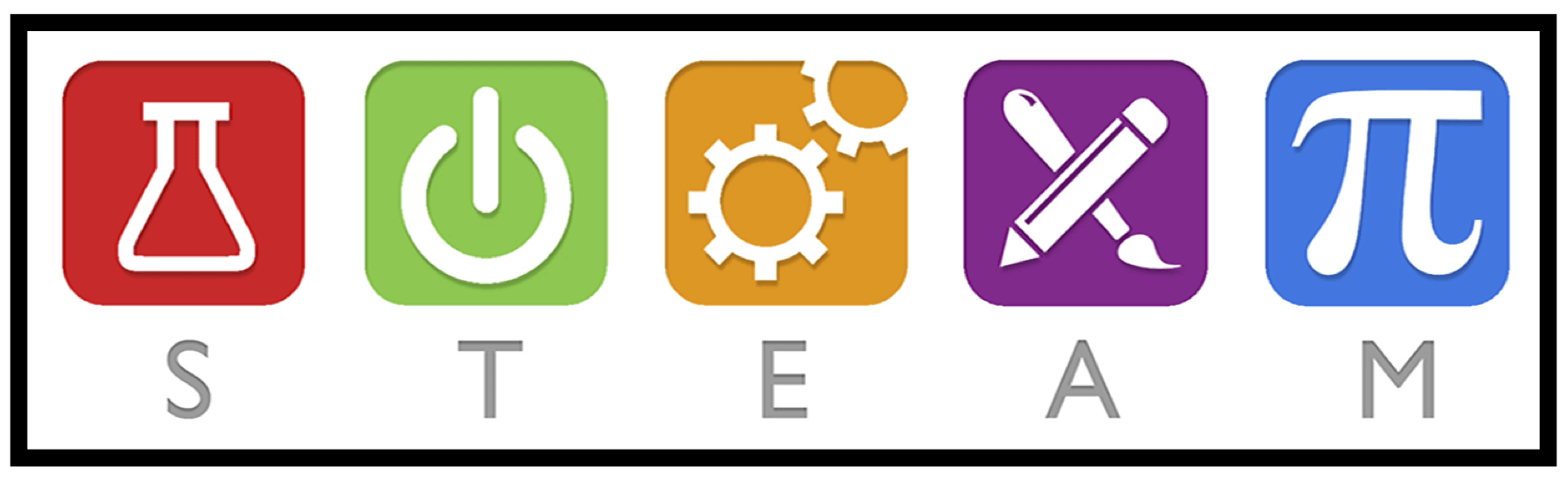 Elevii studiază procesele ce țin de valoarea energetică a produselor alimentare consumate pe parcursul unei zile și schimbul de substanțe în dependență de vârstă și efortul fizic.Elevii studiază diverse surse bibliografice și alcătuiesc un compendiu despre valoarea nutritivă și energetică a alimentelor pe care le preferă adolescenții.Elevii studiază procesele ce țin de valoarea energetică a produselor alimentare consumate pe parcursul unei zile și schimbul de substanțe în dependență de vârstă și efortul fizic.Elevii studiază diverse surse bibliografice și alcătuiesc un compendiu despre valoarea nutritivă și energetică a alimentelor pe care le preferă adolescenții.Elevii studiază procesele ce țin de valoarea energetică a produselor alimentare consumate pe parcursul unei zile și schimbul de substanțe în dependență de vârstă și efortul fizic.Elevii studiază diverse surse bibliografice și alcătuiesc un compendiu despre valoarea nutritivă și energetică a alimentelor pe care le preferă adolescenții.Elevii studiază procesele ce țin de valoarea energetică a produselor alimentare consumate pe parcursul unei zile și schimbul de substanțe în dependență de vârstă și efortul fizic.Elevii studiază diverse surse bibliografice și alcătuiesc un compendiu despre valoarea nutritivă și energetică a alimentelor pe care le preferă adolescenții.Elevii studiază procesele ce țin de valoarea energetică a produselor alimentare consumate pe parcursul unei zile și schimbul de substanțe în dependență de vârstă și efortul fizic.Elevii studiază diverse surse bibliografice și alcătuiesc un compendiu despre valoarea nutritivă și energetică a alimentelor pe care le preferă adolescenții.Elevii studiază procesele ce țin de valoarea energetică a produselor alimentare consumate pe parcursul unei zile și schimbul de substanțe în dependență de vârstă și efortul fizic.Elevii studiază diverse surse bibliografice și alcătuiesc un compendiu despre valoarea nutritivă și energetică a alimentelor pe care le preferă adolescenții.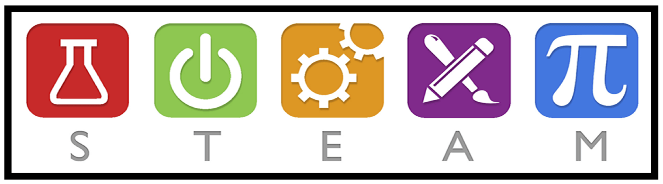 Elevii gestionează date științifice despre cantitatea de calorii cu privire la valoarea energetică a produselor alimentare consumate pe parcursul unei zile/săptămâni.Utilizează senzorul de pH, din cabinetul de biologie/chimie, pentru a determina pH diferitor alimente preferate de ei, cu scopul de a constata calitatea produselor și impactul lor asupra sănătății.Elevii vor utiliza aplicații digitale cunoscute, pentru a crea o carte digitală, în care să fie inclusă informația utilă obținută în urma proiectului.Elevii gestionează date științifice despre cantitatea de calorii cu privire la valoarea energetică a produselor alimentare consumate pe parcursul unei zile/săptămâni.Utilizează senzorul de pH, din cabinetul de biologie/chimie, pentru a determina pH diferitor alimente preferate de ei, cu scopul de a constata calitatea produselor și impactul lor asupra sănătății.Elevii vor utiliza aplicații digitale cunoscute, pentru a crea o carte digitală, în care să fie inclusă informația utilă obținută în urma proiectului.Elevii gestionează date științifice despre cantitatea de calorii cu privire la valoarea energetică a produselor alimentare consumate pe parcursul unei zile/săptămâni.Utilizează senzorul de pH, din cabinetul de biologie/chimie, pentru a determina pH diferitor alimente preferate de ei, cu scopul de a constata calitatea produselor și impactul lor asupra sănătății.Elevii vor utiliza aplicații digitale cunoscute, pentru a crea o carte digitală, în care să fie inclusă informația utilă obținută în urma proiectului.Elevii gestionează date științifice despre cantitatea de calorii cu privire la valoarea energetică a produselor alimentare consumate pe parcursul unei zile/săptămâni.Utilizează senzorul de pH, din cabinetul de biologie/chimie, pentru a determina pH diferitor alimente preferate de ei, cu scopul de a constata calitatea produselor și impactul lor asupra sănătății.Elevii vor utiliza aplicații digitale cunoscute, pentru a crea o carte digitală, în care să fie inclusă informația utilă obținută în urma proiectului.Elevii gestionează date științifice despre cantitatea de calorii cu privire la valoarea energetică a produselor alimentare consumate pe parcursul unei zile/săptămâni.Utilizează senzorul de pH, din cabinetul de biologie/chimie, pentru a determina pH diferitor alimente preferate de ei, cu scopul de a constata calitatea produselor și impactul lor asupra sănătății.Elevii vor utiliza aplicații digitale cunoscute, pentru a crea o carte digitală, în care să fie inclusă informația utilă obținută în urma proiectului.Elevii gestionează date științifice despre cantitatea de calorii cu privire la valoarea energetică a produselor alimentare consumate pe parcursul unei zile/săptămâni.Utilizează senzorul de pH, din cabinetul de biologie/chimie, pentru a determina pH diferitor alimente preferate de ei, cu scopul de a constata calitatea produselor și impactul lor asupra sănătății.Elevii vor utiliza aplicații digitale cunoscute, pentru a crea o carte digitală, în care să fie inclusă informația utilă obținută în urma proiectului.R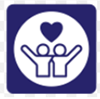 Lecturează basme populare și selectează secvențe în care este descrisă consumarea alimentelor care oferă energie, putere, asigură un mod sănătos de alimentație și impactul lor asupra dezvoltării organismului uman.Scriu un rezumat despre necesitatea alimentației sănătoase a adolescenților.Creează propria poveste despre alimentația sănătoasă și efectele ei asupra sănătății.Lecturează basme populare și selectează secvențe în care este descrisă consumarea alimentelor care oferă energie, putere, asigură un mod sănătos de alimentație și impactul lor asupra dezvoltării organismului uman.Scriu un rezumat despre necesitatea alimentației sănătoase a adolescenților.Creează propria poveste despre alimentația sănătoasă și efectele ei asupra sănătății.Lecturează basme populare și selectează secvențe în care este descrisă consumarea alimentelor care oferă energie, putere, asigură un mod sănătos de alimentație și impactul lor asupra dezvoltării organismului uman.Scriu un rezumat despre necesitatea alimentației sănătoase a adolescenților.Creează propria poveste despre alimentația sănătoasă și efectele ei asupra sănătății.Lecturează basme populare și selectează secvențe în care este descrisă consumarea alimentelor care oferă energie, putere, asigură un mod sănătos de alimentație și impactul lor asupra dezvoltării organismului uman.Scriu un rezumat despre necesitatea alimentației sănătoase a adolescenților.Creează propria poveste despre alimentația sănătoasă și efectele ei asupra sănătății.Lecturează basme populare și selectează secvențe în care este descrisă consumarea alimentelor care oferă energie, putere, asigură un mod sănătos de alimentație și impactul lor asupra dezvoltării organismului uman.Scriu un rezumat despre necesitatea alimentației sănătoase a adolescenților.Creează propria poveste despre alimentația sănătoasă și efectele ei asupra sănătății.Lecturează basme populare și selectează secvențe în care este descrisă consumarea alimentelor care oferă energie, putere, asigură un mod sănătos de alimentație și impactul lor asupra dezvoltării organismului uman.Scriu un rezumat despre necesitatea alimentației sănătoase a adolescenților.Creează propria poveste despre alimentația sănătoasă și efectele ei asupra sănătății.Elevii vor crea un meniu sănătos, echilibrat, pentru un adolescent pentru o săptămână.Elevii vor învăța să prepare  alimentele preconizate și să le aranjeze pe platouri.Vor crea designul unei cărți digitale.Vor interpreta datele în diverse tabele, scheme, diagrame.Elevii vor crea un meniu sănătos, echilibrat, pentru un adolescent pentru o săptămână.Elevii vor învăța să prepare  alimentele preconizate și să le aranjeze pe platouri.Vor crea designul unei cărți digitale.Vor interpreta datele în diverse tabele, scheme, diagrame.Elevii vor crea un meniu sănătos, echilibrat, pentru un adolescent pentru o săptămână.Elevii vor învăța să prepare  alimentele preconizate și să le aranjeze pe platouri.Vor crea designul unei cărți digitale.Vor interpreta datele în diverse tabele, scheme, diagrame.Elevii vor crea un meniu sănătos, echilibrat, pentru un adolescent pentru o săptămână.Elevii vor învăța să prepare  alimentele preconizate și să le aranjeze pe platouri.Vor crea designul unei cărți digitale.Vor interpreta datele în diverse tabele, scheme, diagrame.Elevii vor crea un meniu sănătos, echilibrat, pentru un adolescent pentru o săptămână.Elevii vor învăța să prepare  alimentele preconizate și să le aranjeze pe platouri.Vor crea designul unei cărți digitale.Vor interpreta datele în diverse tabele, scheme, diagrame.Elevii vor crea un meniu sănătos, echilibrat, pentru un adolescent pentru o săptămână.Elevii vor învăța să prepare  alimentele preconizate și să le aranjeze pe platouri.Vor crea designul unei cărți digitale.Vor interpreta datele în diverse tabele, scheme, diagrame.Elevii vor înscena povestea cea mai reușită, alcătuită de ei.Vor practica CARVING-ul - arta sculpturii în fructe și legume, pentru a le aranja pe farfurii.Elevii vor înscena povestea cea mai reușită, alcătuită de ei.Vor practica CARVING-ul - arta sculpturii în fructe și legume, pentru a le aranja pe farfurii.Elevii vor înscena povestea cea mai reușită, alcătuită de ei.Vor practica CARVING-ul - arta sculpturii în fructe și legume, pentru a le aranja pe farfurii.Elevii vor înscena povestea cea mai reușită, alcătuită de ei.Vor practica CARVING-ul - arta sculpturii în fructe și legume, pentru a le aranja pe farfurii.Elevii vor înscena povestea cea mai reușită, alcătuită de ei.Vor practica CARVING-ul - arta sculpturii în fructe și legume, pentru a le aranja pe farfurii.Elevii vor înscena povestea cea mai reușită, alcătuită de ei.Vor practica CARVING-ul - arta sculpturii în fructe și legume, pentru a le aranja pe farfurii.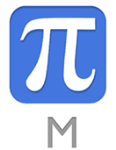 Elevii vor aplica  cunoștințe din domeniul matematicii, pentru a calcula în procente cantitatea de energie care trebuie acumulată în timpul meselor principale ale zilei, rația alimentară recomandată, utilizând diverse surse bibliografice.Elevii calculează valoarea calorică, pornind de la procentul de lipide, glucide, proteine din alimente, pentru a avea o alimentație echilibrată.Calculează consumul energetic al omului la un efort fizic.Elevii vor aplica  cunoștințe din domeniul matematicii, pentru a calcula în procente cantitatea de energie care trebuie acumulată în timpul meselor principale ale zilei, rația alimentară recomandată, utilizând diverse surse bibliografice.Elevii calculează valoarea calorică, pornind de la procentul de lipide, glucide, proteine din alimente, pentru a avea o alimentație echilibrată.Calculează consumul energetic al omului la un efort fizic.Elevii vor aplica  cunoștințe din domeniul matematicii, pentru a calcula în procente cantitatea de energie care trebuie acumulată în timpul meselor principale ale zilei, rația alimentară recomandată, utilizând diverse surse bibliografice.Elevii calculează valoarea calorică, pornind de la procentul de lipide, glucide, proteine din alimente, pentru a avea o alimentație echilibrată.Calculează consumul energetic al omului la un efort fizic.Elevii vor aplica  cunoștințe din domeniul matematicii, pentru a calcula în procente cantitatea de energie care trebuie acumulată în timpul meselor principale ale zilei, rația alimentară recomandată, utilizând diverse surse bibliografice.Elevii calculează valoarea calorică, pornind de la procentul de lipide, glucide, proteine din alimente, pentru a avea o alimentație echilibrată.Calculează consumul energetic al omului la un efort fizic.Elevii vor aplica  cunoștințe din domeniul matematicii, pentru a calcula în procente cantitatea de energie care trebuie acumulată în timpul meselor principale ale zilei, rația alimentară recomandată, utilizând diverse surse bibliografice.Elevii calculează valoarea calorică, pornind de la procentul de lipide, glucide, proteine din alimente, pentru a avea o alimentație echilibrată.Calculează consumul energetic al omului la un efort fizic.Elevii vor aplica  cunoștințe din domeniul matematicii, pentru a calcula în procente cantitatea de energie care trebuie acumulată în timpul meselor principale ale zilei, rația alimentară recomandată, utilizând diverse surse bibliografice.Elevii calculează valoarea calorică, pornind de la procentul de lipide, glucide, proteine din alimente, pentru a avea o alimentație echilibrată.Calculează consumul energetic al omului la un efort fizic.